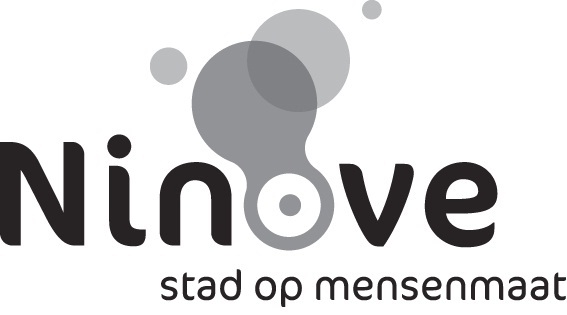 Bijeenroeping van de gemeenteraadGeachte mevrouwGeachte heerDe voorzitter van de gemeenteraad nodigt u uit op de volgende vergadering van de gemeenteraad. De vergadering heeft plaats op 20 juni 2013 om 19 u  de gemeenteraadszaal van het stadhuis, Centrumlaan 100 te Ninove. AgendaPolitie1.	Politie - begrotingsrekening 2012Verslag aan de raadDe samenvatting van de begrotingsrekening 2012 geeft volgende resultaten:Deze begrotingsrekening voor de gewone dienst sluit met een algemeen batig saldo van €2.216.182,41 en voor de buitengewone dienst met een algemeen batig saldo van €1.324,54.De resultatenrekening vertoont een boni van het dienstjaar van €446.660.OntwerpbeslissingDe raadGelet op artikel 34 van de wet van  tot organisatie van een geïntegreerde politiedienst, gestructureerd op twee niveaus;Gelet op de artikelen 66 tot en met 72 van het koninklijk besluit dd.  houdende het algemeen reglement op de boekhouding van de lokale politie;Gelet op de door de bijzondere rekenplichtige voorgelegde begrotingsrekening voor het dienstjaar 2012;Overwegende dat de samenvattingstabel van het begrotingsresultaat 2012 er als volgt uitziet:Overwegende dat de samenvattingstabel van het boekhoudkundig resultaat 2012 er als volgt uitziet:Overwegende dat de samenvattingstabel van de resultatenrekening per  er als volgt uitziet:Overwegende dat de samenvattingstabel van de balans per  er als volgt uitziet:Beslist,Artikel 1De dienstjaarrekening 2012 van de politiezone wordt vastgesteld.Artikel 2Een afschrift van dit besluit zal samen met de rekening, het verslag en de rekeningstukken worden toegestuurd aan de toezichthoudende overheid.2.	Externe aanwerving - Calog - Niveau B - ICT-Consulent - Kennisname niet aanvaardingVerslag aan de raadDe gemeenteraad van 31 januari 2013 benoemde Fleur De Nil als ICT-Consulent – Niveau B – voor de dienst beleid, beheer en ondersteuning in de lokale politie Ninove.Fleur De Nil werd hiervan in kennis gesteld.Op 10 maart 2013 deelde Fleur De Nil mee dat zij de betrekking van ICT-Consulent – Niveau B – voor de dienst beleid, beheer en ondersteuning in de politie Ninove niet aanvaardt.OntwerpbeslissingDe raadGelet op de wet van 7 december 1998 tot organisatie van een geïntegreerde politiedienst, gestructureerd op twee niveaus;Gelet op het koninklijk besluit van 30 maart 2001 tot regeling van de rechtspositie van het personeel van de politiediensten, inzonderheid op Deel VI, Titel II, Hoofdstuk II;Gelet op het koninklijk besluit van 17 september 2001 tot vaststelling van de organisatie- en werkingsnormen van de lokale politie teneinde een gelijkwaardige minimale dienstverlening aan de bevolking te verzekeren;Gelet op het koninklijk besluit van 20 november 2001 tot vaststelling van de nadere regels inzake de mobiliteit van het personeel van de politiediensten;Gelet op het koninklijk besluit van 7 december 2001 tot vaststelling van de formatienormen van de personeelsleden van de lokale politie;Gelet op het koninklijk besluit van 20 december 2005 tot wijziging van verschillende teksten betreffende de rechtspositie van het personeel van de politiediensten;Gelet op het koninklijk besluit van 23 maart 2007 tot wijziging van het koninklijk besluit van 30 maart 2001 tot regeling van de rechtspositie van het personeel van de politiediensten;Gelet op het koninklijk besluit van 16 oktober 2009 tot wijziging van het koninklijk besluit van 17 september 2001 tot vaststelling van de organisatie- en werkingsnormen van de lokale politie teneinde een gelijkwaardige minimale dienstverlening aan de bevolking te verzekeren;Gelet op de ministeriële omzendbrief PLP 10 van 9 oktober 2001 inzake de organisatie- en werkingsnormen van de lokale politie met het oog op het waarborgen van een minimale dienstverlening aan de bevolking;Gelet op de ministeriële omzendbrief PLP 12 van 8 oktober 2001 betreffende de rol van de gouverneurs in het kader van het algemeen specifiek toezicht voorzien door de wet van 7 december 1998 tot organisatie van een geïntegreerde politiedienst, gestructureerd op twee niveaus;Gelet op de omzendbrief GPI 15 van 24 januari 2002 betreffende de toepassing van de mobiliteitsregeling in de geïntegreerde politie, gestructureerd op twee niveaus, ten behoeve van de lokale verantwoordelijke overheden in de politiezones;Gelet op de omzendbrief GPI 15bis van 25 juni 2002 betreffende de mobiliteitscyclus, inzonderheid de etappe volgende op de vacantstelling van de ambten en de kandidaatstellingen, houdende verduidelijkingen inzake de toepassing van de rechtspositieregeling betreffende de externe werving van CALog-personeel in de geïntegreerde politie, gestructureerd op twee niveaus, en betreffende bepaalde verschuivingen;Overwegende dat de lokale politie van de politiezone Ninove bij koninklijk besluit van 10 januari 2002, verschenen in het staatsblad van 27 februari 2002, werd opgericht op 1 januari 2002;Gelet op de gemeenteraadsbeslissing van 26 september 2002 houdende de vaststelling van de formatie van het operationeel en van het administratief en logistiek kader, gewijzigd bij gemeenteraadsbesluit van 26 mei 2004, 18 mei 2006, 28 oktober 2010, 27 oktober 2011 en 21 juni 2012 voor wat betreft het administratief en logistiek kader;Gelet op de beschikbaarheid van de nodige kredieten in de begroting;Gelet op het gemeenteraadsbesluit van 27 oktober 2011 houdende de vacantverklaring van een functie in het administratief en logistiek kader van ICT-Consulent – Niveau B voor de dienst beleid, beheer en ondersteuning;Gelet op het gemeenteraadsbesluit van 31 januari 2013 houdende de externe aanwerving van Fleur De Nil als ICT-Consulent – Niveau B – voor de dienst beleid, beheer en ondersteuning;Overwegende dat artikel VI.II.24 van het koninklijk besluit van 30 maart 2001 tot regeling van de rechtspositie van het personeel van de politiediensten, bepaalt dat de korpschef de aanwijzingsbeslissing van de benoemende overheid aan het personeelslid betekent en dat het personeelslid zijn beslissing om de betrekking al dan niet op te nemen binnen de 14 kalenderdagen te rekenen van de datum van deze betekening betekent aan de korpschef;Overwegende dat de gemeenteraadsbeslissing van 31 januari 2013 houdende de externe aanwerving van Fleur De Nil haar aangetekend werd verstuurd op 27 februari 2013;Overwegende dat Fleur De Nil op 10 maart 2013 schriftelijk liet weten dat zij de betrekking van ICT-Consulent – Niveau B – voor de dienst beleid, beheer en ondersteuning in de lokale politie Ninove niet aanvaardt;Beslist,Artikel 1Fleur De Nil aanvaardt de betrekking van ICT-Consulent – Niveau B – voor de dienst beleid, beheer en ondersteuning in de lokale politie Ninove niet.Artikel 2Het gemeenteraadsbesluit van 31 januari 2013 aangaande de benoeming van Fleur De Nil als ICT-Consulent – Niveau B – voor de dienst beleid, beheer en ondersteuning in de lokale politie Ninove wordt ingetrokken.Artikel 3Overeenkomstig artikel 86,3° van de wet op de geïntegreerde politie wordt in het kader van het administratief toezicht een eensluidend verklaard afschrift van dit besluit gestuurd aan de provinciegouverneur van Oost-Vlaanderen.3.	Benoeming via mobiliteit - 3 inspecteurs van politie  - directie operaties - kennisname niet aanvaardingVerslag aan de raadDe gemeenteraad van 25 april 2013 benoemde AINP An De Backer, AINP Glenn Schoep en AINP Nancy Van Laethem via mobiliteit als inspecteur van politie voor de dienst interventie.Betrokkenen werden hiervan in kennis gesteld.Na het ter kennis brengen van hun aanwijzing lieten betrokkenen weten dat zij de betrekking van inspecteur van politie voor de dienst interventie niet aanvaarden.Bijgevolg worden de 3 betrekkingen voor inspecteur van politie voor de dienst interventie opnieuw vacant verklaard via mobiliteit.OntwerpbeslissingDe raadGelet op de wet van 7 december 1998 tot organisatie van een geïntegreerde politiedienst, gestructureerd op twee niveaus;Gelet op het koninklijk besluit van 30 maart 2001 tot regeling van de rechtspositie van het personeel van de politiediensten, inzonderheid op Deel VI, Titel II, Hoofdstuk II;Gelet op het koninklijk besluit van 17 september 2001 tot vaststelling van de organisatie- en werkingsnormen van de lokale politie teneinde een gelijkwaardige minimale dienstverlening aan de bevolking te verzekeren;Gelet op het koninklijk besluit van 20 november 2001 tot vaststelling van de nadere regels inzake de mobiliteit van het personeel van de politiediensten;Gelet op het koninklijk besluit van 7 december 2001 tot vaststelling van de formatienormen van de personeelsleden van de lokale politie;Gelet op het koninklijk besluit van 23 maart 2007 tot wijziging van het koninklijk besluit van 30 maart 2001 tot regeling van de rechtspositie van het personeel van de politiediensten;Gelet op het koninklijk besluit van 16 oktober 2009 tot wijziging van het koninklijk besluit van 17 september 2001 tot vaststelling van de organisatie- en werkingsnormen van de lokale politie teneinde een gelijkwaardige minimale dienstverlening aan de bevolking te verzekeren;Gelet op de ministeriële omzendbrief PLP 10 van 9 oktober 2001 inzake de organisatie- en werkingsnormen van de lokale politie met het oog op het waarborgen van een minimale dienstverlening aan de bevolking;Gelet op de ministeriële omzendbrief PLP 12 van 8 oktober 2001 betreffende de rol van de gouverneurs in het kader van het algemeen specifiek toezicht voorzien door de wet van 7 december 1998 tot organisatie van een geïntegreerde politiedienst, gestructureerd op twee niveaus;Gelet op de omzendbrief GPI 15 van 24 januari 2002 betreffende de toepassing van de mobiliteitsregeling in de geïntegreerde politie, gestructureerd op twee niveaus, ten behoeve van de lokale verantwoordelijke overheden in de politiezones;Overwegende dat de lokale politie van de politiezone Ninove bij koninklijk besluit van 10 januari 2002, verschenen in het staatsblad van 27 februari 2002, werd opgericht op 1 januari 2002;Gelet op de gemeenteraadsbeslissing van 26 mei 2011 houdende de openverklaring van twee vacante betrekkingen in het operationeel kader – inspecteur van politie voor de directie operaties;Gelet op de gemeenteraadsbeslissing van 21 juni 2012 houdende de openverklaring van twee vacante betrekkingen in het operationeel kader – inspecteur van politie voor de dienst interventie;Gelet op het gemeenteraadsbesluit van 25 april 2003 houdende de benoeming via mobiliteit van AINP An De Backer, AINP Glenn Schoep en AINP Nancy Van Laethem als inspecteur van politie voor de dienst interventie;Overwegende dat artikel VI.II.24 van het koninklijk besluit van 30 maart 2001 tot regeling van de rechtspositie van het personeel van de politiediensten, bepaalt dat de korpschef de aanwijzingsbeslissing van de benoemende overheid aan het personeelslid betekent en dat het personeelslid zijn beslissing om de betrekking al dan niet op te nemen binnen de 14 kalenderdagen te rekenen van de datum van deze betekening betekent aan de korpschef;Overwegende dat de gemeenteraadsbeslissing van 25 april 2013 houdende de benoeming via mobiliteit als inspecteur van politie voor de dienst interventie aan An De Backer, Glenn Schoep en Nancy Van Laethem hen aangetekend werd verstuurd op 30 april 2013;Overwegende dat Nancy Van Laethem op 5 mei 2013 schriftelijk liet weten dat zij de betrekking van inspecteur van politie voor de dienst interventie niet aanvaardt;Overwegende dat Glenn Schoep op 6 mei 2013 schriftelijk liet weten dat hij de betrekking van inspecteur van politie voor de dienst interventie niet aanvaardt;Overwegende dat An De Backer op 8 mei 2013 schriftelijk liet weten dat zij de betrekking van inspecteur van politie voor de dienst interventie niet aanvaardt;Beslist,Artikel 1An De Backer, Glenn Schoep en Nancy Van Laethem aanvaarden de betrekking van inspecteur van politie voor de dienst interventie in de lokale politie Ninove niet.Artikel 2Het gemeenteraadsbesluit van 25 april 2013 aangaande de benoeming via mobiliteit van An De Backer, Glenn Schoep en Nancy Van Laethem als inspecteur van politie voor de dienst interventie in de lokale politie Ninove wordt ingetrokken.Artikel 3De 3 betrekkingen van inspecteur van politie voor de dienst interventie worden opnieuw overgemaakt aan de Federale Politie – Algemene Directie van de Ondersteuning en het Beheer – Directie van de mobiliteit en het loopbaanbeheer – met vraag tot publicatie in de volgende mobiliteitscyclus.Artikel 4Overeenkomstig artikel 86,3° van de wet op de geïntegreerde politie wordt in het kader van het administratief toezicht een eensluidend verklaard afschrift van dit besluit gestuurd aan de provinciegouverneur van Oost-Vlaanderen.4.	Mobiliteit - openverklaring via een functie CALOG - niveau C - assistent voor de dienst verkeerVerslag aan de raadDe gemeenteraad van 18 mei 2006 voegde aan de personeelsformatie van het administratief en logistiek kader een functie van calog – Niveau C – Assistent – voor de dienst verkeer toe die in staat voor de administratieve handeling van de vastgestelde verkeersinbreuken.Sinds 2006 wordt deze functie van calog – Niveau C – Assistent – voor de dienst verkeer ingevuld met een contract van bepaalde duur dat jaarlijks verlengd wordt. Bijgevolg kan men niet meer spreken van een “tijdelijke” aanwerving.De taken die uitgevoerd worden door het personeelslid van calog – Niveau C – Assistent – maken deel uit van de reguliere werking van de dienst verkeer.Wij hebben de eer u voor te stellen een functie van calog – Niveau C – Assistent – voor de dienst verkeer in de lokale politie Ninove open te verklaren en ze te laten begeven bij wege van mobiliteit binnen de geïntegreerde politie.OntwerpbeslissingDe raadGelet op de wet van 7 december 1998 tot organisatie van een geïntegreerde politiedienst, gestructureerd op twee niveaus;Gelet op het koninklijk besluit van 30 maart 2001 tot regeling van de rechtspositie van het personeel van de politiediensten, inzonderheid op Deel VI, Titel II (Mammoetbesluit);Gelet op het koninklijk besluit van 20 november 2001 tot vaststelling van de nadere regels inzake de mobiliteit van het personeel van de politiediensten;Gelet op het koninklijk besluit van 23 maart 2007 tot wijziging van het koninklijk besluit van 30 maart 2001 tot regeling van de rechtspositie van het personeel van de politiediensten;Gelet op de omzendbrief GPI 15 van 24 januari 2002 betreffende de toepassing van de mobiliteitsregeling van de geïntegreerde politie gestructureerd op twee niveaus, ten behoeve van de lokale verantwoordelijke overheden in de politiezone;Overwegende dat de lokale politie van de politiezone Ninove bij koninklijk besluit van 10 januari 2002, verschenen in het Staatsblad van 27 februari 2002, werd opgericht op datum van 1 januari 2002;Gelet op de gemeenteraadsbeslissing van 26 september 2002 houdende de vaststelling van de formatie van het operationeel en administratief en logistiek kader, gewijzigd bij de gemeenteraadsbesluiten van 26 mei 2004, 18 mei 2006, 28 oktober 2010, 27 oktober 2011 en 21 juni 2012 voor wat betreft het administratief en logistiek kader;Gelet op de aanwezigheid van de waarnemend korpschef van de lokale politie Ninove bij de bespreking van onderhavige beslissing;Overwegende dat in de personeelsformatie van het administratief en logistiek kader volgende betrekkingen zijn voorzien:1 betrekking van Niveau A – Adviseur – Klasse 21 betrekking van Niveau B – ICT-consulent2 betrekkingen van Niveau B – Consulent4 betrekkingen van Niveau C – Assistent4 betrekkingen van Niveau D – Bediende1.13 betrekkingen van Niveau D – HulpkrachtGelet op de beschikbaarheid van de nodige kredieten in de begroting;Gelet op de gemeenteraadsbeslissing van 18 mei 2006 waarbij een personeelslid van het niveau C – Assistent –werd toegevoegd aan de personeelsformatie met het oog op de administratieve afhandeling van de vastgestelde verkeersinbreuken;Overwegende dat de betrekking van het Niveau C – Assistent –voor de dienst verkeer in het raam van de verkeersveiligheid betaald kan worden met gelden van het verkeersveiligheidsfonds; Overwegende dat de betrekking van het Niveau C – Assistent – voor de dienst verkeer sinds 2006 is ingevuld door een contract van bepaalde duur;Overwegende dat de betrekking van het Niveau C – Assistent – voor de dienst verkeer sinds 2006 jaarlijks verlengd wordt ;Overwegende dat na 7 jaar het tijdelijk karakter van deze betrekking aanzien kan worden als vaste waarde;Overwegende dat de administratieve afhandeling van de verkeersinbreuken deel uitmaakt van de reguliere werking van de dienst verkeer;Overwegende dat de betrekking van het Niveau C – Assistent – voor de dienst verkeer in de personeelsformatie van het administratief en logistiek kader voorzien is voor een statutaire betrekking;Overwegende dat het mogelijk is dat de betrekking van het Niveau C – Assistent – voor de dienst verkeer kan worden ingevuld bij wege van mobiliteit;Overwegende dat het aangewezen is voormelde betrekking van Calog – Niveau C – Assistent – voor de dienst verkeer via mobiliteit aan te wijzen;Overwegende dat de functie van Niveau C – Assistent – voor de dienst verkeer kan worden ingevuld bij wege van mobiliteit;Beslist,Artikel 1Eén betrekking van CALOG – Niveau C – Assistent – voor de dienst verkeer wordt vacant verklaard. Ze wordt begeven bij wege van mobiliteit.Categorie van het personeel die zich voor de vacature mogen inschrijvenCALOG-personeel - Niveau C – AssistentFunctieomschrijvingverantwoordelijk voor de goede uitvoering van de door de rechtstreekse overste opgedragen taken;administratieve afhandeling van de documenten verkeer;medewerking verlenen aan de opgestarte projecten verkeer (onder meer het jongeren proces-verbaal, … )werken met tradelec inzake de afwerking van de processen-verbaal snelheid;uitvoeren van de opdrachten gegeven door de leidinggevende.Functieprofielzowel in teamverband als autonoom kunnen werken;gedreven zijn om constant de kwaliteit van de geleverde prestaties te verhogen;verantwoordelijkheidszin bezitten en de nodige discretie aan de dag leggen;de opgedragen taken naar behoren kunnen uitvoeren en beschikken over een positieve ingesteldheid;bereid zijn bijkomende opleidingen te volgen;kennis hebben of verwerven van de in gebruik zijnde informaticasystemen;zin hebben voor orde, methode en stiptheid.Gewone plaats van het werkLokale Politie Ninove – Aalstersesteenweg 26A – 9400 NinoveBijkomende inlichtingenCP Benny Van Holder – Diensthoofd Dienst Verkeer – Aalstersesteenweg 24 – 9400 Ninove – (054)31 89 16Wijze van selectieAdvies van een selectiecommissieGeen specifieke evaluatieVereiste bijzonder bekwaamhedenNihilSamenstelling van de plaatselijke selectiecommissie voor het officierenkader van de lokale politie:Korpschef of de door hem aangewezen officier of lid van niveau A van het calog – voorzitter;Een officier of lid van niveau A van het calog van een korps van de lokale politie;Een personeelslid van het calog van een korps van de lokale politie dat ten minste bekleed is met de graad die overeenstemt met de te begeven betrekking en die over de bekwaamheden beschikt die voor de te begeven betrekking vereist zijn. Bij gebrek, een personeelslid van het calog (zelfde graadvereiste) van het eigen korps, onder wiens gezag de kandidaat zijn ambt zal uitoefenen.Een secretaris, aangewezen door de korpschef, staat de plaatselijke selectiecommissie bij.Artikel 2Er wordt voorzien in een wervingsreserve voor de functie van CALOG – Niveau C – Assistent – voor de dienst verkeer die geldt voor de geschikt bevonden kandidaten tot de datum van de oproep van de kandidaten van de tweede navolgende mobiliteitscyclus, die geldt voor een gelijkwaardige functionaliteit.Artikel 3Overeenkomstig artikel 86,3° van de wet op de geïntegreerde politie wordt in het kader van het administratief toezicht een eensluidend verklaard afschrift van dit besluit overgemaakt aan de provinciegouverneur van Oost-Vlaanderen.Artikel 4Een afschrift van dit besluit wordt toegezonden aan de Federale Politie – Algemene directie van de ondersteuning en het beheer – Directie van de mobiliteit en het personeelsbeheer.Interne zaken communicatie & burgerzakenSecretariaat5.	Secretariaat - Gemeentelijke Holding NV - aanduiden afgevaardigde en plaatsvervanger Verslag aan de raadDe stad dient voor de Gemeentelijke Holding NV een afgevaardigde en een plaatsvervanger aan te duiden.OntwerpbeslissingDe raadGelet op het gemeentedecreet;Overwegende dat de stad een afgevaardigde en een plaatsvervanger in de algemene vergadering van de Gemeentelijke Holding NV moet aanduiden;Gelet op de uitnodiging van de Gemeentelijke Holding NV van 17 mei 2013 voor de algemene vergadering van 26 juni 2013;Overwegende dat het aangewezen is om een effectieve vertegenwoordiger en plaatsvervanger aan te duiden voor de volledige bestuursperiode;Gelet op het voorstel van het college van burgemeester en schepenen om Paul De Schepper, schepen, aan te duiden als vertegenwoordiger en Marc Torrekens, schepen, als plaatsvervanger;Gaat over tot de geheime stemming;Vertegenwoordiger:Overwegende dat de geheime stemming volgende uitslag geeft:Aantal leden van de gemeenteraad die aan de geheime stemming deelnemen: Aantal uitgebrachte stemmen:Aantal stemmen op naam van: Paul De SchepperAantal nee-stemmen: Aantal onthoudingen: Overwegende dat de heer Paul De Schepper de volstrekte meerderheid der uitgebrachte stemmen heeft behaald:Plaatsvervanger:Overwegende dat de geheime stemming volgende uitslag geeft:Aantal leden van de gemeenteraad die aan de geheime stemming deelnemen: Aantal uitgebrachte stemmen:Aantal stemmen op naam van: Marc TorrekensAantal nee-stemmen: Aantal onthoudingen: Overwegende dat de heer Marc Torrekens de volstrekte meerderheid der uitgebrachte stemmen heeft behaald:Beslist,Artikel 1De heer Paul De Schepper wordt aangesteld als vertegenwoordiger en de heer Marc Torrekens als plaatsvervanger in de algemene vergadering van Gemeentelijke Holding NV.Artikel 2Deze aanstellingen gelden voor de duur van deze bestuursperiode.Artikel 3Afschrift van deze beslissing zal gestuurd worden naar Gemeentelijke Holding NV, Sint Annadreef 68B te 1020 Brussel.6.	Secretariaat - Fingem - aanduiden van twee afgevaardigden - jaarvergaderingVerslag aan de raadDe stad ontving een uitnodiging van Fingem voor de jaarvergadering op donderdag 27 juni 2013 om 12 uur in De Montil Moortelstraat 8 te 1790 Affligem.Bij beslissing van de gemeenteraad van 11 maart 2013 werd mevrouw Jannick Violon als eerste afgevaardigde en de heer Freddy Van Eeckhout als tweede afgevaardigde aangesteld.Mogen wij u vriendelijk verzoeken voor de bestuursperiode 2013-2018 mevrouw Jannick Violon en de heer Freddy Van Eeckhout aan te stellen als stadsafgevaardigden voor de jaarvergadering van Fingem op donderdag 27 juni 2013 om 12 uur.OntwerpbeslissingDe raadOverwegende dat de stad aangesloten is bij Fingem;Overwegende dat de stad werd opgeroepen om deel te nemen aan de jaarvergadering van Fingem op donderdag 27 juni 2013 om 12 uur in Congrescentrum De Montil Moortelstraat 8 te 1790 Affligem;Overwegende dat gemeenten met meer dan 30.000 inwoners (Aalst, Beveren, Dendermonde, Geraardsbergen, Ninove en Sint-Niklaas) een bijkomende vertegenwoordiger (en plaatsvervanger) mogen aanduiden;Overwegende dat bij beslissing van de gemeenteraad van 11 maart 2013 mevrouw Jannick Violon en de heer Freddy Van Eeckhout werden aangesteld als stadsafgevaardigden voor de algemene vergadering op donderdag 21 maart 2013;Overwegende dat mevrouw Jannick Violon en de heer Freddy Van Eeckhout terug kunnen aangesteld worden;Gelet op de mail van Fingem waarbij de aanduiding van de vertegenwoordigers voor deze algemene vergadering, conform het aangepast decreet op de intergemeentelijke samenwerking, in Fingem mag gebeuren voor de bestuursperiode 2013-2018;Gelet op art. 8 van het decreet van 18 januari 2013 houdende wijziging van diverse bepalingen van het decreet van 6 juli 2001 houdende de intergemeentelijke samenwerking;Overwegende dat de geheime stemming volgende uitslag geeft:1e Stadsafgevaardigde:Aantal leden van de gemeenteraad die aan de geheime stemming deelnemen: Aantal uitgebrachte stemmen: Aantal stemmen op naam van Jannick Violon: Aantal nee-stemmen: Overwegende dat mevrouw Jannick Violon de volstrekte meerderheid der uitgebrachte stemmen heeft behaald;2e Stadsafgevaardigde:Aantal leden van de gemeenteraad die aan de geheime stemming deelnemen: Aantal uitgebrachte stemmen: Aantal stemmen op naam van Freddy Van Eeckhout: Aantal nee-stemmen: Overwegende dat de heer Freddy Van Eeckhout de volstrekte meerderheid der uitgebrachte stemmen heeft behaald;Beslist,Artikel 1Mevrouw Jannick Violon en de heer Freddy Van Eeckhout worden aangeduid als stadsafgevaardigde om deel te nemen aan de jaarvergadering van Fingem.Artikel 2Deze aanduiding geldt voor de bestuursperiode 2013-2018.Artikel 3Een afschrift van deze beslissing zal worden toegestuurd aan Fingem, p/a Intermixt, Ravensteingalerij 4 bus 2 te 1000 Brussel.7.	Secretariaat - Fingem - aanduiding van twee plaatsvervangers - jaarvergaderingVerslag aan de raadDe stad ontving een uitnodiging van Fingem voor de jaarvergadering op donderdag 27 juni 2013 om 12 uur in De Montil Moortelstraat 8 te 1790 Affligem.Bij beslissing van de gemeenteraad van 11 maart 2013 werd de heer Lieven Meert als eerste plaatsvervanger en de heer Octaaf Van Ongeval als tweede plaatsvervanger aangesteld.Mogen wij u vriendelijk verzoeken voor de bestuursperiode 2013-2018 de heer Lieven Meert en de heer Octaaf Van Ongeval aan te stellen als plaatsvervangers voor Fingem.OntwerpbeslissingDe raadOverwegende dat de stad aangesloten is bij Fingem;Overwegende dat de stad werd opgeroepen om deel te nemen aan de jaarvergadering van Fingem op donderdag 27 juni 2013 om 12 uur in Congrescentrum De Montil Moortelstraat 8 te 1790 Affligem;Overwegende dat gemeenten met meer dan 30.000 inwoners (Aalst, Beveren, Dendermonde, Geraardsbergen, Ninove en Sint-Niklaas) een bijkomende vertegenwoordiger (en plaatsvervanger) mogen aanduiden;Overwegende dat bij beslissing van de gemeenteraad van 11 maart 2013 de heer Lieven Meert en de heer Octaaf Van Ongeval werden aangesteld als plaatsvervanger voor de algemene vergadering op donderdag 21 maart 2013;Overwegende dat de heer Lieven Meert en de heer Octaaf Van Ongeval terug kunnen aangesteld worden;Gelet op de mail van Fingem waarbij de aanduiding van de plaatsvervanger voor deze algemene vergadering, conform het aangepast decreet op de intergemeentelijke samenwerking, in Fingem mag gebeuren voor de bestuursperiode 2013-2018;Gelet op art. 8 van het decreet van 18 januari 2013 houdende wijziging van diverse bepalingen van het decreet van 6 juli 2001 houdende de intergemeentelijke samenwerking;Overwegende dat de geheime stemming volgende uitslag geeft:1e Plaatsvervanger:Aantal leden van de gemeenteraad die aan de geheime stemming deelnemen: Aantal uitgebrachte stemmen: Aantal stemmen op naam van Lieven Meert: Aantal nee-stemmen: Overwegende dat de heer Lieven Meert de volstrekte meerderheid der uitgebrachte stemmen heeft behaald;2e Plaatsvervanger:Aantal leden van de gemeenteraad die aan de geheime stemming deelnemen: Aantal uitgebrachte stemmen: Aantal stemmen op naam van Octaaf Van Ongeval: Aantal nee-stemmen: Overwegende dat de heer Octaaf Van Ongeval de volstrekte meerderheid der uitgebrachte stemmen heeft behaald;Beslist,Artikel 1De heer Lieven Meert en de heer Octaaf Van Ongeval worden aangeduid als plaatsvervanger om deel te nemen aan de jaarvergadering van Fingem.Artikel 2Deze aanduiding geldt voor de bestuursperiode 2013-2018.Artikel 3Een afschrift van deze beslissing zal worden toegestuurd aan Fingem, p/a Intermixt, Ravensteingalerij 4 bus 2 te 1000 Brussel.8.	Secretariaat - Fingem - jaarvergadering - donderdag 27 juni 2013 - akteneming agenda - bepalen stemgedrag vertegenwoordigerVerslag aan de raadDe stad ontving een uitnodiging van Fingem voor de jaarvergadering op donderdag 27 juni 2013 om 12 uur in De Montil, Moortelstraat 8 te 1790 Affligem.Wij verzoeken u kennis te nemen van de agenda van de jaarvergadering van Fingem op donderdag 27 juni 2013 en de vertegenwoordiger van de stad in deze vergadering opdracht te geven in te stemmen met de diverse punten op de agenda.OntwerpbeslissingDe raadGelet op het gemeentedecreet;Overwegende dat de stad aangesloten is bij de dienstverlenende vereniging Fingem;Gelet op de uitnodiging van Fingem waarbij de stad werd opgeroepen deel te nemen aan de jaarvergadering op donderdag 27 juni 2013 om 12 uur;Gelet op het Vlaams decreet van 6 juli 2001 houdende de intergemeentelijke samenwerking;Gelet op de uitnodiging van de jaarvergadering met volgende agenda:	1.	Verslag van de raad van bestuur over het boekjaar 2012	2.	Jaarrekening per 31 december 2012 – voorstel tot resultaatverwerking	3.	Verslag van de commissaris	4.	Kwijting aan de bestuurders en de commissaris	5.	Evaluatierapport		6.	Verslag van het toezichtcomité met betrekking tot de vereniging in deelneming	7.	Statutaire benoemingen;Overwegende dat de gemeenteraad de kans krijgt over de agenda van de jaarvergadering een debat te voeren; op grond daarvan zijn standpunt bepaalt en de wijze waarop de vertegenwoordiger dienovereenkomstig handelt op de jaarvergadering van de intercommunale;Beslist,Artikel 1Akte wordt genomen van de agenda van de jaarvergadering van Fingem.Artikel 2Aan de vertegenwoordiger van de stad in de jaarvergadering van Fingem op donderdag 27 juni 2013 wordt opdracht gegeven in te stemmen met de diverse punten op de agenda.Artikel 3Afschrift van deze beslissing zal toegestuurd worden aan Fingem, p/a Intermixt, Ravensteingalerij 4 bus 2 te 1000 Brussel.9.	Secretariaat - Zorginnovatiecluster - aanduiding afgevaardigde en plaatsvervanger - bekrachtiging collegebesluit van 11 juni 2013Verslag aan de raadDe stad ontving een mail met de uitnodiging van Zorginnovatiecluster voor de algemene vergadering van 17 juni.Het college van burgemeester en schepenen duidde de heer/mevrouw …………………………… bij collegebeslissing aan om de stad te vertegenwoordigen. In dezelfde zitting werd de heer/mevrouw……………………………………………………. aangeduid als plaatsvervanger.Deze beslissing moet bekrachtigd worden door de gemeenteraad.OntwerpbeslissingDe raadGelet op de bepalingen van het gemeentedecreet;Gelet op de e-mail van 4 juni 2013 van Zorginnovatiecluster voor de algemene vergadering van 17 juni 2013;Overwegende dat deze uitnodiging te laat kwam om nog geagendeerd te worden op de gemeenteraad van mei;Gelet op het besluit van 11 juni 2013 van het college van burgemeester en schepenen waarbij de heer/mevrouw…………………………………………….werd aangesteld als afgevaardigde van de stad voor de algemene vergadering van 17 juni 2013;Gelet op het besluit van 11 juni 2013 van het college van burgemeester en schepenen waarbij de heer/mevrouw……………………………………………werd aangesteld als plaatsvervanger;Overwegende dat deze beslissing moet bekrachtigd worden door de gemeenteraad;Beslist,Artikel 1De aanstelling van mevrouw/de heer ……………………………………………………………………….bij collegebesluit van 11 juni 2013 als afgevaardigde wordt bekrachtigd.Artikel 2De aanstelling van mevrouw/de heer ……………………………………………………………………….bij collegebesluit van 11 juni 2013 als plaatsvervanger wordt bekrachtigd.Artikel 3Deze beslissing zal gestuurd worden naar Zorginnovatiecluster vzw, Keizersplein 42 9300 Aalst.10.	Secretariaat - Streekoverleg Zuid-Oost-Vlaanderen - goedkeuring Streekpact 2013-2018 voor de regio Zuid-Oost-VlaanderenVerslag aan de raadDe stad ontving een brief van Streekoverleg met de vraag om het Streekpact te willen goedkeuren. Dit Streekpact wordt afgesloten voor de duur van de legislatuur.Er worden 6 thema’s behandeld: - innovatieve zorgzame regio,  - kwalitatief wonen,  - lokaal ondernemerschap,  - mobiliteit,  - werk en opleiding  - zorg met focus op ouderen en vergrijzing.OntwerpbeslissingDe raadGelet op de bepalingen van het gemeentedecreet;Gelet op de brief van 22 mei 2013 van Streekoverleg Zuid-Oost-Vlaanderen om het Streekpact 2013-2018 te willen goedkeuren;Overwegende dat 6 thema’s worden behandeld:innovatieve zorgzame regio,kwalitatief wonen,lokaal ondernemerschap,mobiliteit,werk en opleiding,zorg met focus op ouderen en vergrijzing;Overwegende dat dit Streekpact kan goedgekeurd worden;Beslist,Artikel 1Het Streekpact 2013-2018 wordt goedgekeurd.Artikel 2Deze beslissing zal gestuurd worden naar Streekoverleg, Keizersplein 42 9300 Aalst.11.	Secretariaat - Ninove Welzijn - bepalen stemgedrag afgevaardigde en kennisneming jaarrekening en statutaire benoemdingen SHM Ninove Welzijn - bekrachtiging collegebesluit van 11 juni 2013Verslag aan de raadDe stad ontving een brief met de uitnodiging van Ninove Welzijn voor de algemene vergadering van 17 juni.Het college van burgemeester en schepenen bepaalde het stemgedrag van de afgevaardigde, mevrouw Corinne Vanbelle. Er werd ook kennis genomen van de jaarrekening en de statutaire benoemingen van de SHM Ninove.Deze beslissing moet bekrachtigd worden door de gemeenteraad.OntwerpbeslissingDe raadGelet op de bepalingen van het gemeentedecreet;Gelet op de brief van 31 mei 2013 van Ninove Welzijn voor de algemene vergadering van 17 juni 2013;Overwegende dat deze uitnodiging te laat toekwam om nog aan de gemeenteraad van mei voorgelegd te worden;Gelet op het besluit van 11 juni 2013 van het college van burgemeester en schepenen waarbij het stemgedrag werd bepaald van de afgevaardigde van de stad, mevrouw Corinne Vanbelle;Gelet op het hetzelfde besluit van 11 juni 2013 van het college van burgemeester en schepenen waarbij kennis werd genomen van de jaarrekening en de statutaire benoemingen van de SHM Ninove Welzijn;Overwegende dat deze beslissing moet bekrachtigd worden door de gemeenteraad;Beslist,Artikel 1Het besluit van het college van burgemeester en schepenen van 11 juni 2013 waarbij het stemgedrag werd bepaald van de afgevaardigde van de stad, mevrouw Corinne Vanbelle, en waarbij kennis werd genomen van de jaarrekening en de statutaire benoemingen van de SHM Ninove Welzijn, wordt bekrachtigd.Artikel 4Deze beslissing zal gestuurd worden naar Ninove Welzijn, Acaciastraat 1 te 9400 Ninove.12.	Secretariaat - AGB DN - college van commissarissen - aanduidingVerslag aan de raadVoor het Autonoom Gemeentebedrijf Dienstenbedrijf Ninove moeten opnieuw commissarissen gemeenteraadsleden aangeduid worden.De commissarissen-gemeenteraadsleden zullen bestaan uit een gemeenteraadslid van de meerderheid en een gemeenteraadslid van de minderheid.OntwerpbeslissingDe raadGelet op de bepalingen van het gemeentedecreet;Gelet op de beslissing van de gemeenteraad van 19 maart 2008 houdende goedkeuring van de oprichting en de statuten van het Autonoom Gemeentebedrijf Dienstenbedrijf Ninove (AGB DN);Gelet op de beslissing van 4 juli 2008 van de Vlaamse ministers van Binnenlands Bestuur waarbij de beslissing van de gemeenteraad van 19 maart 2008 waarbij het AGB DN werd opgericht en de statuten van het bedrijf zijn vastgesteld, wordt goedgekeurd;Gelet op de statuten van het AGB DN, inzonderheid op art. 21;Overwegende dat in afwachting van de inwerkingtreding van de externe audit artikel 263quater van de nieuwe gemeentewet van toepassing blijft;Overwegende dat het college van commissarissen wordt gekozen buiten de raad van bestuur en het directiecomité van het AGB DN en dat ten minste één commissaris lid moet zijn van het Instituut voor Bedrijfsrevisoren;Overwegende dat, met uitzondering van het lid van het Instituut voor Bedrijfsrevisoren, de andere leden van het college van commissarissen lid moeten zijn van de gemeenteraad;Overwegende dat de gemeenteraad twee leden moet aanduiden als lid van het college van commissarissen;Overwegende dat voor het AGB De Kleine Dender bij beslissing van de gemeenteraad van 26 januari 2006, de commissarissen-gemeenteraadsleden in het college van commissarissen bestaan uit een gemeenteraadslid van de meerderheid en een gemeenteraadslid van de minderheid;Overwegende dat dit principe ook toegepast wordt voor het AGB DN;Overwegende dat de commissaris-revisor lid moet zijn van het Instituut voor Bedrijfsrevisoren;Gelet op de beslissing van 27 november 2008 waarbij het principe werd goedgekeurd dat de commissarissen-gemeenteraadsleden in het college van commissarissen van het AGB DN zullen bestaan uit een gemeenteraadslid van de meerderheid en een gemeenteraadslid van de minderheid;Gelet op de beslissing van de gemeenteraad van 27 maart 2013 waarbij de firma Van Cauter Saeys&Co, Gentse Steenweg 55 te 9300 Aalst aangesteld werd als commissaris-bedrijfsrevisor voor het AGB DN voor de jaren 2012, 2013 en 2014;Overwegende dat nieuwe commissarissen-gemeenteraadsleden moeten aangesteld worden;Gelet op de kandidatuur van ……………………………………………………raadslid van de meerderheid in de gemeenteraad;Gaat over tot de geheime stemming;Overwegende dat de geheime stemming volgende uitslag geeft:Aantal leden van de gemeenteraad die hebben deelgenomen aan de geheime stemming:Aantal geldige stemmen:Aantal stemmen op naam van …………………………………………:Aantal nee-stemmen op naam van ………………………………………..:Aantal onthoudingen op naam van …………………………………………:Gelet op de kandidatuur van …………………………………………………….raadslid van de minderheid in de gemeenteraad;Gaat over tot de geheime stemming;Overwegende dat de geheime stemming volgende uitslag geeft:Aantal leden van de gemeenteraad die hebben deelgenomen aan de geheime stemming:Aantal geldige stemmen:Aantal stemmen op naam van …………………………………………:Aantal nee-stemmen op naam van ………………………………………..:Aantal onthouding op naam van ……………………………………………..:Beslist,Artikel 1Raadslid …………………………………………………………………… wordt aangesteld als lid van het college van commissarissen van het AGB DN.Artikel 2Raadslid …………………………………………………………………… wordt aangesteld als lid van het college van commissarissen van het AGB DN.Artikel 3De commissarissen-gemeenteraadsleden worden aangesteld voor de duur van drie jaar, in afwachting van de inwerkingtreding van de externe audit.Logistiek/patrimoniumbeheer13.	Logistiek/patrimoniumbeheer - onteigening om reden van openbaar nut van de administratieve gebouwen Bevrijdingslaan 1, 7 en 9 - goedkeuring principe - machtiging aanstelling ontwerperVerslag aan de raadDe stadsdiensten kampen met een tekort aan kantoorruimte en hierdoor kan de dienstverlening naar de burger toe niet meer op een professionele wijze worden uitgevoerd.In het “Lenteakkoord” werd de synergie tussen stadsdiensten, OCMW-diensten, politie en autonome gemeentebedrijven Ninove en dienstenbedrijf Ninove opgenomen.Het is wenselijk om alle ondersteunende diensten, die in de synergie worden betrokken, op één adres te vestigen om de bereikbaarheid te vergemakkelijken en een optimale samenwerking tussen de diensten na te streven.De lokale politie van Ninove is gehuisvest op twee locaties: het hoofdcommissariaat in het vroegere politiegebouw, Onderwijslaan 75, dat eigendom van de stad is en het bijcommissariaat in het vroegere rijkswachtgebouw, Aalstersesteenweg 24, dat door de stad wordt gehuurd van de Regie der Gebouwen tegen een jaarlijkse huurprijs van € 32.400.Het gebouw aan de Aalstersesteenweg verkeert in zeer slechte staat van onderhoud, vertoont een aantal fundamentele gebreken en is totaal ongeschikt voor de huisvesting van een hedendaags politiekorps. Om deze redenen weigerde de gemeenteraad de overdracht van dit gebouw in vergadering van 28 juli 2004.De goede dienstverlening van de politie komt in het gedrang en het is wenselijk om de lokale politie op korte termijn op één adres te vestigen.Het voormalig sorteercentum en de garage van het postgebouw, Bevrijdingslaan 1, staan momenteel leeg en zullen door Bpost worden verkocht. De koper van het postgebouw zal een commerciële ruimte in het gebouw ter beschikking moeten stellen van Bpost, die ze verder zal huren als Postpunt.Dit gebouw is geschikt voor de onderbrenging van het bijcommissariaat en de stalling van de politievoertuigen omdat het naast het hoofdcommissariaat is gelegen, wat de bereikbaarheid voor de burgers vergemakkelijkt en de samenwerking tussen de verschillende politiediensten versterkt.Het gebouw van de FOD Financiën staat al voor 2/3 leeg door de definitieve verhuis van hun diensten naar Aalst.Het is aangewezen om de leegstaande gebouwen te onteigenen om reden van openbaar nut omdat ze aansluiten bij het huidig administratief centrum van de stad en het hoofdcommissariaat van de politie.De stad en het OCMW van Ninove plannen de bouw van een “Sociaal Huis” en een “Huis van het Kind”. Het zou opportuun zijn om deze diensten eveneens op deze locatie te vestigen.De nabestemming van de gronden van Bpost en de FOD Financiën is volgens het BPA Polderkwartier “wonen”. Door de onteigening van de panden behoudt de site haar initiële intentie “huisvesting van overheidsinstellingen”.De onteigening dient bij hoogdringendheid te gebeuren om de synergie tussen de stad, OCMW, politie en AGB’s op korte termijn te kunnen realiseren zodat de dienstverlening naar de burger en de eigen diensten zou kunnen worden geoptimaliseerd.De lokale politie kan niet veel langer in de gebouwen Aalstersteenweg 24 verblijven gezien hun slechte toestand en ongeschiktheid.Voor de onteigening van volgende goederen zal een machtiging worden gevraagd aan de Vlaams Minister van Binnenlands Bestuur:- administratief gebouw Bevrijdingslaan 1, 9400 Ninove, kadastraal gekend Ninove 2e afdeling sectie B nr. 1591N, met een oppervlakte van 30a 70ca, eigendom van BPOST, Munt, 1000 Brussel- administratief gebouw Bevrijdingslaan 7, 9400 Ninove, kadastraal gekend Ninove 2e afdeling sectie B nr. 1591P, met een oppervlakte van 27a 15ca, eigendom van Vennootschap FEDIMMO, Waverse Steenweg 1945, 1160 Brussel/Oudergem- huis Bevrijdingslaan 9, 9400 Ninove, kadastraal gekend Ninove 2e afdeling sectie B nr. 1591S, met een oppervlakte van 3a 56ca, eigendom van de Regie der Gebouwen/Patrimoniumbeheer, Gulden-Vlieslaan 87/2, 1060 Brussel/Sint-Gillis.Er zal een ontwerper moeten worden aangesteld, bij wijze van onderhandelingsprocedure zonder bekendmaking, voor de opmaak van een onteigeningsplan en een onteigeningstabel en bij de Ontvanger van de Registratie te Ninove zal een schattingsverslag van de te onteigenen goederen moeten worden aangevraagd.Wij stellen u voor, mevrouwen, mijne heren, het principe tot onteigening om reden van openbaar nut van volgende goederen voor de huisvesting van de stadsdiensten, OCMW-diensten en lokale politie goed te keuren:- administratief gebouw Bevrijdingslaan 1, 9400 Ninove, kadastraal gekend Ninove 2e afdeling sectie B nr. 1591N, met een oppervlakte van 30a 70ca, eigendom van BPOST, Munt, 1000 Brussel- administratief gebouw Bevrijdingslaan 7, 9400 Ninove, kadastraal gekend Ninove 2e afdeling sectie B nr. 1591P, met een oppervlakte van 27a 15ca, eigendom van Vennootschap FEDIMMO, Waverse Steenweg 1945, 1160 Brussel/Oudergem- huis Bevrijdingslaan 9, 9400 Ninove, kadastraal gekend Ninove 2e afdeling sectie B nr. 1591S, met een oppervlakte van 3a 56ca, eigendom van de Regie der Gebouwen/Patrimoniumbeheer, Gulden-Vlieslaan 87/2, 1060 Brussel/Sint-Gillis, aan de Vlaams Minister van Binnenlands Bestuur machtiging te vragen om de onteigeningen bij hoogdringendheid te mogen uitvoeren en het college van burgemeester en schepenen te machtigen om een ontwerper aan te stellen, bij wijze van onderhandelingsprocedure zonder bekendmaking, voor de opmaak van het onteigeningsplan en de onteigeningstabel en om bij de Ontvanger van de Registratie te Ninove een schattingsverslag van de te onteigenen percelen aan te vragen.OntwerpbeslissingDe raadGelet op de wet van 26 juli 1962 betreffende de onteigeningen ten algemene nutte;Gelet op het besluit van de Vlaamse regering van 14 oktober 2011 inzake de onteigeningen ten algemene nutte ten behoeve van de gemeenten, de provincies, de autonome gemeentebedrijven, de autonome provinciebedrijven, de OCMW’s, de intergemeentelijke samenwerkingsverbanden en de provinciale ontwikkelingsmaatschappijen;Gelet op het besluit van de Vlaamse regering van 14 oktober 2011 tot wijziging van artikel 13 van het besluit van de Vlaamse regering van 13 juli 2009 tot bepaling van de bevoegdheden van de leden van de Vlaamse regering, gewijzigd bij de besluiten van de Vlaamse regering van 24 juli 2009, 4 december 2009, 6 juli 2010, 7 juli 2010, 24 september 2010, 19 november 2010, 13 mei 2011, 10 juni 2011 en 8 juli 2011;Gelet op de omzendbrief BB2011/5 van 14 oktober 2011 - besluit van de Vlaamse regering inzake onteigeningen ten algemenen nutte ten behoeve van de gemeenten, de provincies, de autonome gemeentebedrijven, de autonome provinciebedrijven, de OCMW’s, de intergemeentelijke samenwerkingsverbanden en de provinciale ontwikkelingsmaatschappijen;Gelet op de bepalingen van het gemeentedecreet;Overwegende dat de stadsdiensten met een tekort aan kantoorruimte kampen en dat hierdoor de dienstverlening naar de burger toe niet meer op een professionele wijze kan worden uitgevoerd;Gelet op de geplande synergie tussen stadsdiensten, OCMW-diensten, politie en autonome gemeentebedrijven Ninove en dienstenbedrijf Ninove, die in het “Lenteakkoord” werd opgenomen;Overwegende dat wenselijk is om alle ondersteunende diensten, die in de synergie worden betrokken, op één adres te vestigen om de bereikbaarheid voor de burger te vergemakkelijken en een optimale samenwerking tussen de diensten na te streven;Overwegende dat de lokale politie van Ninove gehuisvest is op twee locaties: het hoofdcommissariaat in het vroegere politiegebouw, Onderwijslaan 75, dat eigendom van de stad is en het bijcommissariaat in het vroegere rijkswachtgebouw, Aalstersesteenweg 24, dat door de stad wordt gehuurd van de Regie der Gebouwen tegen een jaarlijkse huurprijs van € 32.400;Overwegende dat het gebouw aan de Aalstersesteenweg in zeer slechte staat van onderhoud verkeert, een aantal fundamentele gebreken vertoont en totaal ongeschikt is voor de huisvesting van een hedendaags politiekorps;Gelet op de beslissing van de gemeenteraad van 28 juli 2004 waarbij de overdracht van de voormalige rijkswachtkazerne Aalstersteenweg 24 werd geweigerd om deze redenen;Overwegende dat de goede dienstverlening van de politie hierdoor in het gedrang komt en het wenselijk is om de lokale politie op korte termijn op één adres te vestigen;Overwegende dat het voormalig sorteercentum en de garage van het postgebouw, Bevrijdingslaan 1, momenteel leeg staan en door Bpost zullen worden verkocht;Overwegende dat de koper van het postgebouw een commerciële ruimte in het gebouw ter beschikking zal moeten stellen van Bpost, die ze verder zal huren als Postpunt;Overwegende dat dit gebouw geschikt is voor de onderbrenging van het bijcommissariaat en de stalling van de politievoertuigen omdat het naast het hoofdcommissariaat is gelegen, wat de bereikbaarheid voor de burgers vergemakkelijkt en de samenwerking tussen de verschillende politiediensten versterkt;Overwegende dat het gebouw van de FOD Financiën al voor 2/3 leeg staat door de definitieve verhuis van hun diensten naar Aalst;Overwegende dat het aangewezen is om de leegstaande gebouwen te onteigenen om reden van openbaar nut omdat ze aansluiten bij het huidig administratief centrum van de stad en het hoofdcommissariaat van de politie;Overwegende dat de stad en het OCMW van Ninove de bouw van een “Sociaal Huis” en een “Huis van het Kind” plannen;Overwegende dat het opportuun zou zijn om deze diensten eveneens op deze locatie te vestigen;Overwegende dat de nabestemming van de gronden van Bpost en de FOD Financiën volgens het BPA Polderkwartier “wonen” is;Overwegende dat door de onteigening van de panden de site haar initiële intentie “huisvesting van overheidsinstellingen” behoudt;Overwegende dat de onteigening bij hoogdringendheid dient te gebeuren om de synergie tussen de stad, OCMW, politie en AGB’s op korte termijn te kunnen realiseren zodat de dienstverlening naar de burger en de eigen diensten zou kunnen worden geoptimaliseerd;Overwegende dat de lokale politie niet veel langer in de gebouwen Aalstersteenweg 24 kan verblijven gezien hun slechte toestand en ongeschiktheid;Overwegende dat voor de onteigening van volgende goederen een machtiging zal worden gevraagd aan de Vlaams Minister van Binnenlands Bestuur:- administratief gebouw Bevrijdingslaan 1, 9400 Ninove, kadastraal gekend Ninove 2e afdeling sectie B nr. 1591N, met een oppervlakte van 30a 70ca, eigendom van BPOST, Munt, 1000 Brussel- administratief gebouw Bevrijdingslaan 7, 9400 Ninove, kadastraal gekend Ninove 2e afdeling sectie B nr. 1591P, met een oppervlakte van 27a 15ca, eigendom van Vennootschap FEDIMMO, Waverse Steenweg 1945, 1160 Brussel/Oudergem- huis Bevrijdingslaan 9, 9400 Ninove, kadastraal gekend Ninove 2e afdeling sectie B nr. 1591S, met een oppervlakte van 3a 56ca, eigendom van de Regie der Gebouwen/Patrimoniumbeheer, Gulden-Vlieslaan 87/2, 1060 Brussel/Sint-Gillis;Overwegende dat een ontwerper zal moeten worden aangesteld voor de opmaak van een onteigeningsplan en een onteigeningstabel bij wijze van onderhandelingsprocedure zonder bekendmaking;Overwegende dat een schattingsverslag van de te onteigenen percelen zal moeten worden gevraagd bij de Ontvanger van de Registratie te Ninove;Overwegende dat ter dekking van de onteigeningsvergoeding voldoende kredieten zullen worden voorzien in de budgetwijziging over het dienstjaar 2013, onder investeringen;Beslist,Artikel 1Het principe tot onteigening om reden van openbaar nut van volgende goederen voor de huisvesting van de stadsdiensten, OCMW-diensten en lokale politie wordt goedgekeurd:- administratief gebouw Bevrijdingslaan 1, 9400 Ninove, kadastraal gekend Ninove 2e afdeling sectie B nr. 1591N, met een oppervlakte van 30a 70ca, eigendom van BPOST, Munt, 1000 Brussel- administratief gebouw Bevrijdingslaan 7, 9400 Ninove, kadastraal gekend Ninove 2e afdeling sectie B nr. 1591P, met een oppervlakte van 27a 15ca, eigendom van Vennootschap FEDIMMO, Waverse Steenweg 1945, 1160 Brussel/Oudergem- huis Bevrijdingslaan 9, 9400 Ninove, kadastraal gekend Ninove 2e afdeling sectie B nr. 1591S, met een oppervlakte van 3a 56ca, eigendom van de Regie der Gebouwen/Patrimoniumbeheer, Gulden-Vlieslaan 87/2, 1060 Brussel/Sint-Gillis.Artikel 2Aan de Vlaams Minister van Binnenlands Bestuur zal een machtiging worden gevraagd om de onteigeningen bij hoogdringendheid te mogen uitvoeren.Artikel 3Het college van burgemeester en schepenen wordt gemachtigd om een ontwerper aan te stellen, bij wijze van onderhandelingsprocedure zonder bekendmaking, voor de opmaak van het onteigeningsplan en de onteigeningstabel en om een schattingsverslag te laten opmaken door de Ontvanger van de Registratie te Ninove.Personeelsdienst14.	Personeel - goedkeuring verlenging beheersovereenkomst tussen het stadsbestuur en het OCMW NinoveVerslag aan de raadVoorstel aan de raad om de beheersovereenkomst in het kader van het project logistiek maaltijdbedeling in het WZC Klateringen, tussen het stadsbestuur en het OCMW Ninove te verlengen voor de duur van één jaar zijnde tot en met 30 juni 2014. Begin 2014 zal het tewerkstellingsproject geëvalueerd worden op zijn meerwaarde vooraleer voorgesteld wordt om de beheersovereenkomst tot 2018 te verlengen.OntwerpbeslissingDe raadGelet op de bepalingen van het gemeentedecreet; Gelet op artikel 144 bis van de nieuwe gemeentewet;Gelet op de gemeenteraadsbeslissing van 13 september 2012 waarbij de beheersovereenkomst opgemaakt in het kader van het tewerkstellingsproject logistiek maaltijdbedeling, tussen het stadsbestuur en het openbaar centrum voor maatschappelijk welzijn werd goedgekeurd;Overwegende dat deze beheersovereenkomst afgesloten werd voor de duur van de lopende bestuursperiode;Gelet op de gemeenteraadsbeslissing van 20 december 2012 waarbij de beheersovereenkomst tussen het stadsbestuur en het openbaar centrum voor maatschappelijk welzijn in het kader van het tewerkstellingsproject logistiek maaltijdbedeling, werd verlengd tot en met 30 juni 2013;Overwegende dat men in het kader van synergie met het OCMW en het AGB DN, dit project grondig wenst te evalueren vooraleer een definitieve beslissing getroffen wordt naar duurtijd toe;Overwegende dat de meerwaarde zal onderzocht worden van dit tewerkstellingsproject op het aantal V.E. en de werkomstandigheden van het verplegend en verzorgend personeel van het WZC Klateringen en op het aantal V.E. poetsvrouwen van het AGB DN voor de schoolgebouwen alsook de budgettaire weerslag binnen de lokale besturen en het AGB;Overwegende dat in het budget 2013 voldoende kredieten werden voorzien onder 620300/090700/AP58BZ;Overwegende dat dit project met één jaar kan worden verlengd, zodat de evaluatie na één volledig werkingsjaar (eind 2013) kan gebeuren vooraleer over een verlenging van het project tot het einde van de bestuursperiode beslist wordt;Gelet op artikel 156 van het gemeentedecreet;Beslist,Artikel 1De beheersovereenkomst afgesloten tussen het stadsbestuur en het OCMW Ninove in het kader van het tewerkstellingsproject logistiek maaltijdbedeling, waarvan de tekst werd vastgesteld door het college van burgemeester en schepenen op 19 juni 2012 en bekrachtigd door de gemeenteraad in zitting van 13 september 2012, wordt verlengd tot en met 30 juni 2014.Artikel 2De tekst van artikel 9 van voormelde beheersovereenkomst wordt als volgt gewijzigd: “De beheersovereenkomst afgesloten voor deze bestuursperiode wordt verlengd tot 30 juni 2014”Artikel 3In januari 2014 zal na één werkingsjaar in het WZC Klateringen het tewerkstellingsproject geëvalueerd worden.Het project maaltijdbedeling in de scholen zal eveneens geëvalueerd worden in januari 2014 in het kader van de weerslag op het aantal V.E. poetspersoneel voor de scholen en de budgettaire weerslag ervan in het AGBDN.Artikel 4Afschrift van deze beslissing zal samen met de beheersovereenkomst toegestuurd worden aan het openbaar centrum voor maatschappelijk welzijn.Sociale zaken15.	Sociale zaken - rondleidingen tentoonstelling borstkankerscreening - aanstellen vrijwillige gidsen - vaststellen forfaitaire onkostenvergoedingVerslag aan de raadIn juni 2011 heeft het provinciebestuur Oost-Vlaanderen een nieuw subsidiereglement ter versterking van de lokale regiefunctie voor gezondheidsbevorderende activiteiten naar kansengroepen goedgekeurd.De stad Ninove heeft in april 2012 een dossier ingediend in het kader van de borstkankerscreening van september tot en met december 2013. Hierdoor kan de stad Ninove een subsidiebedrag bekomen van vermoedelijk € 9 000. Gedurende de hele maand september gaat er in het stadhuis een tentoonstelling door over de borstkankerscreening. Deze tentoonstelling kan bezocht worden door middel van gegidste rondleidingen. Aangezien de personeelsleden van de dienst sociale zaken en Logo Dender vzw onvoldoende tijd hebben om zelf alle rondleidingen te verzorgen, wordt gevraagd aan de gemeenteraadsleden om de aanstelling van vrijwillige gidsen en het aanbieden van een forfaitaire onkostenvergoeding voor deze vrijwilligers goed te keuren.OntwerpbeslissingDe raadGelet op het gemeentedecreet,Gelet op het besluit van 19 december 1997 van de Vlaamse regering inzake gezondheidspromotie;Gelet op het subsidiereglement van 6 april 2011 van het provinciebestuur Oost-Vlaanderen, ter versterking van de lokale regiefunctie voor gezondheidsbevorderende activiteiten naar kansengroepen;Gelet op de beslissing van het college van burgemeester en schepenen van 27 maart 2012 houdende de goedkeuring voor het indienen van een dossier zoals beschreven in het subsidiereglement ter versterking van de lokale regiefunctie voor gezondheidsbevorderende activiteiten naar kansengroepen, voor het project borstkankerscreening 2013;Overwegende dat dit projectvoorstel in mei 2013 zal worden voorgelegd aan de deputatie, maar dat de gemeenten die in 2012 deze subsidie hebben bekomen, voorrang krijgen;Overwegende dat het ontvangen van de subsidie tot op heden enkel mondeling werd bevestigd en dat er nog geen schriftelijke bevestiging werd ontvangen;Overwegende dat de stad Ninove in 2012 een bedrag van € 9.303,25 heeft ontvangen voor het organiseren van het project gezond (t)huis en dat deze subsidie maximaal één keer kan verlengd worden;Overwegende dat gedurende de hele maand september 2013 in het stadhuis een tentoonstelling over de borstkankerscreening zal worden georganiseerd;Overwegende dat deze tentoonstelling door burgers en verenigingen gratis kan bezocht worden via een gegidste rondleiding;Overwegende dat deze rondleidingen dienen gegeven te worden door vrijwillige gidsen, aangezien de personeelsleden van de dienst sociale zaken en Logo Dender vzw onvoldoende tijd hebben om alle rondleidingen te verzorgen;Gelet op het decreet van 3 april 2009 betreffende het georganiseerde vrijwilligerswerk in het beleidsdomein welzijn, volksgezondheid en gezin;Gelet op de informatienota van het stadsbestuur Ninove betreffende de rechten en de plichten van de organisatie en de vrijwilligers;Overwegende dat de gidsen volgend profiel hebben:Minstens 18 jaar oud.Een verplichte, gratis opleiding volgen, georganiseerd door Logo Dender vzw.Geïnteresseerd zijn in gezondheidsthema’s, met in het bijzonder borstkankerpreventie.Openstaan voor alle doelgroepen.Een groep mensen kunnen boeien.Overwegende dat voor de gidsen een forfaitaire onkostenvergoeding kan gegeven worden van  € 15,00 per halve dag (of per prestatie van maximum 4 uur) of € 30,00 per volledige dag (prestatie van maximum 8 uur) omdat de maximum vrijwilligersvergoeding vanaf 1 januari 2013 € 32,71 per dag en € 1.308,38 per jaar bedraagt;Overwegende dat er € 1.500 aangerekend wordt op algemene rekening 613024 beleidsitem 098000 actieplan AP34BZ van de gewone begroting 2013;Overwegende dat deze vrijwilligers verzekerd zijn voor burgerlijke aansprakelijkheid en lichamelijke ongevallen;Overwegende dat de dienst sociale zaken een zo breed mogelijke oproep zal lanceren om kandidaat-vrijwilligers te bereiken;Beslist,Artikel 1De aanstelling van vrijwillige gidsen voor de organisatie van rondleidingen op de tentoonstelling over de borstkankerscreening wordt goedgekeurd.Artikel 2De vrijwillige onkostenvergoeding van € 15,00 per halve dag of een prestatie van maximum 4 uur  en € 30,00 per volledige dag of een prestatie voor maximum 8 uur wordt goedgekeurd.Artikel 3Voor de gidsen wordt een degelijke opleiding voorzien in samenwerking met Logo Dender vzw.Artikel 4De personeelsdienst zal instaan voor de uitbetaling van de vrijwilligersvergoedingen.16.	Sociale zaken - aanstelling van de leden van de algemene vergadering van het lokaal overleg kinderopvang NinoveVerslag aan de raadVoorstel aan de raad om de samenstelling van de algemene vergadering van het lokaal overleg kinderopvang te Ninove goed te keuren.OntwerpbeslissingDe raad,Gelet op het gemeentedecreet, met in het bijzonder artikel 200;Gelet op het besluit van de Vlaamse regering van 4 mei 2007 houdende het lokaal beleid kinderopvang;Gelet op de beslissing van de gemeenteraad van 23 april 2009 houdende goedkeuring van de statuten van het lokaal overleg kinderopvang Ninove;Overwegende dat op 21 mei 2013 een open vergadering van het lokaal overleg kinderopvang doorging, waarop alle partners inzake kinderopvang in Ninove werden uitgenodigd;Overwegende dat de mogelijkheid werd geboden om schriftelijk een kandidatuur in te dienen vóór 21 mei 2013;Overwegende dat de nieuwe samenstelling van het lokaal overleg kinderopvang Ninove werd goedgekeurd op de algemene vergadering van 21 mei 2013;Gelet op de ingediende kandidaturen;Handelend in geheime zitting en overgaande tot geheime stemming;Overwegende dat de geheime stemming de volgende uitslag geeft:aantal gemeenteraadsleden die aan de geheime stemming hebben deelgenomen:aantal ja-stemmen:aantal onthoudingen:aantal nee-stemmen:Beslist,Enig artikelVolgende personen worden als lid van de algemene vergadering van het lokaal overleg kinderopvang Ninove aangeduid:Een vertegenwoordiging van de lokale actoren kinderopvang:een vertegenwoordiger van de dienst voor opvanggezinnen Reddy Teddy.Een vertegenwoordiger van de dienst voor opvanggezinnen Landelijke kinderopvang.Een vertegenwoordiger van het erkende kinderdagverblijf De Hartjes.Een vertegenwoordiger van het erkende kinderdagverblijf Zonnetje van vzw Breugelkind.Een vertegenwoordiger van het initiatief voor buitenschoolse kinderopvang ’t Kadeeken.Een vertegenwoordiger van het zelfstandig kinderdagverblijf Schanulleke.Een vertegenwoordiger van de scholengemeenschap De Ster (katholiek onderwijs regio Ninove).Een vertegenwoordiger van de scholen van het Gemeenschapsonderwijs te Ninove.Een vertegenwoordiger van het scholennetwerk GeNi (gemeentescholen Ninove).Een vertegenwoordiger van de gezinsbond Denderwindeke.Een vertegenwoordiging van de gebruikers:Mevr. Mieke Van Vaerenbergh, ouder en lid van de ouderraad Sanbas.Dhr. Jordi Haelterman, ouder en huisarts.Mevr. Annelies Lievers, ouder en voorzitter van de ouderraad Sanbas.Mevr. Anne Sunaert, ouder en huisarts.Een vertegenwoordiger van vzw De Dorpel, dienst voor begeleid wonen, als vertegenwoordiging van ouders met kinderen met een specifieke opvangbehoefte.Een vertegenwoordiger van het Welzijnsoverleg Ninove, als vertegenwoordiging van kwetsbare gezinnen.Het lokaal bestuur:De schepen bevoegd voor kinderopvang.De coördinator sociale zaken.De afgevaardigde van Kind en Gezin.GrondgebiedzakenRuimtelijke ordening en stedenbouw17.	Ruimtelijke Ordening - Definitieve vaststelling van het RUP 'Schoolomgeving Ninove' - AppelterreVerslag aan de raadOp 17 juli 2012 besliste het college van burgemeester en schepenen over te gaan tot het opmaken van het RUP ‘Schoolomgeving Appelterre-Ninove’. Op 10 december 2012 werd het voorontwerp voorgesteld in de plenaire vergadering. Het ontwerp werd aangepast aan de gemaakte opmerkingen. Op 31 januari 2013 werd het RUP ‘Schoolomgeving Appelterre-Ninove’ voorlopig vastgesteld.Van 1 maart 2013 tot en met 29 april 2013 werd een openbaar onderzoek gehouden, waarbij 7 adviezen en 4 bezwaarschriften werden ingediend. De gecoro heeft in de vergadering van 13 mei 2013 deze bezwaren en adviezen gebundeld en een eindadvies hierover geformuleerd.Daarom verzoeken wij u, mevrouwen en heren, om kennis te nemen van dit eindadvies van de gecoro en om het voorlopig vastgestelde RUP ‘Schoolomgeving Ninove’ aan te passen aan dit advies zodat het definitief kan vastgesteld worden.OntwerpbeslissingDe raadGelet op de bepalingen van het gemeentedecreet;Gelet op de Vlaamse codex ruimtelijke ordening, in het bijzonder titel II, hoofdstuk II ruimtelijke uitvoeringsplannen;Gelet op het decreet grond- en pandenbeleid van 27 maart 2009;Gelet op het besluit van de Vlaamse regering van 5 mei 2000 tot regeling van het vooroverleg over voorontwerpen van ruimtelijke structuurplannen, en latere wijzigingen;Gelet op het besluit van de Vlaamse regering van 19 mei 2000 tot vaststelling van nadere regels voor de samenstelling, de organisatie en de werkwijze van de provinciale en gemeentelijke commissies voor ruimtelijke ordening, en latere wijzigingen;Gelet op het besluit van de Vlaamse regering van 5 mei 2000 tot regeling van het vooroverleg over voorontwerpen van ruimtelijke structuurplannen, en latere wijzigingen;Gelet op de voorlopige vaststelling van het gemeentelijk ruimtelijk uitvoeringsplan ‘Schoolomgeving Ninove’ door de gemeenteraad tijdens de zitting van 31 januari 2013;Gelet op het openbaar onderzoek van 1 maart 2013 tot en met 29 april 2013, waarbij 7 adviezen en 4 bezwaarschriften werden ingediend;Gelet op de Vlaamse Codex, in bijzonder artikel 2.2.14§5 waarbij de gemeentelijke commissie ruimtelijke ordening (gecoro) de taak wordt gegeven alle bezwaren, adviezen en opmerkingen binnen een periode van 90 dagen te bundelen, te coördineren en hiervan een eindadvies te formuleren aan de gemeenteraad;Gelet op de vergadering van 13 mei 2013 van de gecoro met als doel de bezwaren en adviezen te bundelen en hierover een eindadvies te formuleren;Gelet op het goedgekeurde eindadvies van de gecoro van 4 juni 2013 waarbij volgende acties tot aanpassingen aan het RUP worden voorgesteld;‘De Gecoro geeft UNANIEM EEN GUNSTIG ADVIES, mits volgende aanpassingen :Art. 1: Voor wat de reliëfwijzigingen in de blauwe zone betreft, is een niveauverschil van meer dan 1m ten opzichte van het bestaande peil toegelaten, zodat het bestaande niveau van de speelplaats kan doorgetrokken worden. Naar de randen van het terrein toe blijft het voorschrift ivm de aansluiting op de aanpalende kavels behouden.Art. 4.§2De inplanting van het bijgebouw voldoet aan de 45°-regelArt. 5§2 zone D: In deze zone is een lichte en open constructie, die dienst doet als noodtrap, mogelijk. Deze constructie moet op minstens 3m van de perceelsgrens verwijderd blijven.Art. 5§3 zone DDe afsluiting dient van het gesloten type te zijn, bestaande uit steenachtige materialen. De hoogte blijft beperkt tot minimum 1.8m - maximum 2.2m op de kavelgrens.Het voorzien van een groenscherm boven de afsluiting is mogelijk.Voor de inrichting van de groenzone (al dan niet gedeeltelijk voorzien van halfverharding) tussen schoolgebouw en buur dient een gemotiveerd inrichtingsplan ter goedkeuring aan het college van burgemeester en schepenen voorgelegd te worden.Groenbuffer en gesloten afsluiting zijn beiden verplicht.Art. 6.3De afsluiting dient van het gesloten type te zijn, bestaande uit steenachtige materialen. De hoogte blijft beperkt tot minimum 1.8m - maximum 2.2m op de kavelgrens.De 3m brede zone wordt ingericht met struik- of haagmassieven en bomen, wintergroenGroenbuffer en gesloten afsluiting zijn beiden verplicht.’Gelet op de beslissing van het college van burgemeester en schepenen van 11 juni 2013 waarbij van dit eindadvies van de gecoro kennis werd genomen;Overwegende het voorstel van het college van burgemeester en schepenen om het voorlopig vastgestelde RUP aan te passen aan het eindadvies van de gecoro;Overwegende om het aangepaste RUP definitief vast te stellen;Beslist,Artikel 1De gemeenteraad neemt kennis van het eindadvies van de gecoro over het voorlopig vastgesteld gemeentelijk ruimtelijk uitvoeringsplan ‘Schoolomgeving Ninove’.Artikel 2Het voorlopig vastgesteld gemeentelijk ruimtelijk uitvoeringsplan ‘Schoolomgeving Ninove’, wordt aangepast aan het eindadvies van de gecoro en wordt definitief vastgesteld.Artikel 3Het voorlopig vastgesteld gemeentelijk ruimtelijk uitvoeringsplan ‘Schoolomgeving Ninove’ wordt binnen een termijn van dertig dagen bij aangetekende zending aan de deputatie van Oost-Vlaanderen, administratrief centrum ‘Het Zuid’, W. Wilsonplein 2, 9000 Gent; aan Ruimte Vlaanderen, afdeling Oost-vlaanderen, t.a.v. de gewestelijk stedenbouwkundig ambtenaar, Gebroeders Van Eyckstraat 4-6, 9000 Gent; en aan Ruimte Vlaanderen, Phoenixgebouw 9de verdieping, Koning Albert II-laan 19 bus 12, 1210 Brussel bezorgd.Openbare werken18.	Openbare werken - Voetweg nr 60-Definitief voorstel tot gedeeltelijke afschaffing van de voetweg nr 60 te Denderwindeke/Edingsesteenweg over een afstand van 130 meter - Gunstig advies.Verslag aan de raadVoorstel aan de gemeenteraad om het definitief voorstel tot gedeeltelijke afschaffing van voetweg nr 60 te Denderwindeke/Edingsesteenweg over een afstand van 130 meter, gunstig te adviseren.OntwerpbeslissingDe raadGelet op de bepalingen van het gemeentedecreet;Gelet op de artikelen 27, 28 en 29 van de wet van 10 april 1841 op de buurtwegen;Gelet op de aanvraag van de nv Immobiliënmaatschappij Joost Danneels, St. Baafskerkstraat 1 te 8200 Brugge tot gedeeltelijke afschaffing van voetweg nr 60 te Denderwindeke/Edingsesteenweg over een lengte van 130 meter;Gelet op de gemeenteraadsbeslissing van 11 maart 2013 waarbij het voorlopig voorstel tot gedeeltelijke afschaffing van voetweg nr 60 te Denderwindeke/Edingsesteenweg gunstig werd geadviseerd;Overwegende dat van 22 april 2013 tot 7mei 2013 een openbaar onderzoek werd georganiseerd;Gelet op het getuigschrift van ruchtbaarheid waaruit blijkt dat de wettelijke voorschriften betreffende dat openbaar onderzoek werden vervuld en dat het dossier met alle erbij horende stukken gedurende minstens 15 kalenderdagen ter inzage van het publiek werd gelegd;Gelet op het proces-verbaal van sluiting waaruit blijkt dat geen bezwaren werden ingediend;Overwegende dat het aan te bevelen is het definitief voorstel tot gedeeltelijke afschaffing van voetweg nr 60 te Denderwindeke/Edingsesteenweg gunstig te adviseren;Beslist,Artikel 1Het definitief voorstel tot het gedeeltelijk afschaffen van voetweg nr 60 te Denderwindeke/Edingsesteenweg over een afstand van 130 meter wordt gunstig geadviseerd.Artikel 2Het dossier wordt voor verdere afhandeling samen met het gunstig advies van de gemeenteraad opgestuurd naar de provincie Oost-Vlaanderen.19.	Openbare werken - erosiebestrijdingsproject Rijstraat te Denderwindeke - goedkeuring samenwerkingsovereenkomst met SolvaVerslag aan de raadOpdracht aan Solva tot de opmaak van de nodige stedenbouwkundige vergunningsaanvragen en op te treden als bouwheer van de nodige werken in het kader van de erosiebestrijding in de Rijstraat te Denderwindeke.Goedkeuring van de samenwerkingsovereenkomst met Solva met betrekking tot het erosiebestrijdingsproject Rijstraat, te Denderwindeke.OntwerpbeslissingDe raadGelet op de bepalingen van het gemeentedecreet;Gelet op de wet van 24 december 1993 betreffende de overheidsopdrachten voor de aanneming van werken, leveringen en diensten en de desbetreffende uitvoeringsbesluiten;Overwegende dat de stad aandeelhouder is in het Dienstverlenend intergemeentelijk samenwerkingsverband voor socio-economische ontwikkeling in het Land van Aalst, beheerst door het decreet van 6 juni 2001 betreffende de intergemeentelijke samenwerking, opgericht te Aalst op 19 maart 1962;Overwegende dat de stad is toegetreden tot Solva om een beroep te kunnen doen op de expertise inzake het opstellen van studies en het uitvoeren van plannen inzake ruimtelijke ordening en socio-economische expansie;Overwegende dat Solva voor het grootste deel bestaat uit publiekrechterlijke rechtspersonen en daarom minder onderhevig is aan het handelsrisico dan een bureau uit de privésector zodat continuïteit en dienstverlening gewaarborgd is;Gelet op het arrest Teckal, C-107/98, van 18 november 1999 van het Europees Hof van Justitie waar de beginselen worden vastgesteld wanneer er geen aanbestedingsprocedure nodig is;Overwegende dat overeenkomstig het Teckal-arrest er geen aanbestedingsprocedure nodig is wanneer voldaan is aan volgende twee voorwaarden:wanneer de opdracht wordt verleend aan een rechtspersoon waarop de overheid het toezicht zoals op haar eigen diensten uitoefent;wanneer deze rechtspersoon het merendeel van zijn werkzaamheden ten behoeve van de aanbestedende dienst die hem beheerst verricht;Gelet op de rondzendbrief LNE/2007/1 betreffende de toepassing van de wetgeving overheidsopdrachten van de “in house” aanbestedingen;Gelet dat de rondzendbrief LNE/2007/1 die twee belangrijke voorwaarden bevat wanneer de overheid niet verplicht is om de wetgeving van de overheidsopdrachten toe te passen, met name:de aanbestedende overheid dient toezicht uit te oefenen op de overheid zoals op zijn eigen diensten;en die tegelijkertijd het merendeel van zijn werkzaamheden verricht ten behoeve van het lichaam of de lichamen die hem beheersen;Gelet op het arrest Coditel, C-324/07 van 13 november 2008 van het Europees Hof van Justitie waarbij de criteria van de controle door de aanbestedende overheid worden verfijnd;Overwegende dat overeenkomstig het Coditel-arrest een gemeente rechtstreeks een contract kan afsluiten met een dienstverlenend intergemeentelijk samenwerkingsverband op voorwaarde dat het voldoet aan de Teckal-voorwaarden;Overwegende dat in de beslissingsorganen van de dienstverlenende vereniging SOLVA als intergemeentelijk samenwerkingsverband afgevaardigden van de gemeente zetelen waardoor voldaan wordt aan het criterium van toezicht;Gelet op de gemeenteraadsbeslissing van 29 november 2012 waarbij principiële goedkeuring werd verleend aan de uitvoering van erosiebestrijdende werken ter hoogte van de woningen 100 tot 114 in de Rijstraat te Denderwindeke om het probleem van de hoger gelegen afstromende akkers op te lossen;Overwegende dat in dezelfde zitting van de gemeenteraad aan het college van burgemeester en schepenen machtiging werd verleend voor het gunnen van de opdracht aan Solva voor het uitvoeren van het voorafgaand studiewerk en de grondinnemingen;Overwegende dat het eveneens noodzakelijk is aan Solva opdracht te geven tot de opmaak van de nodige stedenbouwkundige vergunningsaanvragen en op te treden als bouwheer voor de nodige uit te voeren werken;Overwegende dat in dezelfde zitting van de gemeenteraad werd beslist het dossier voor subsidiëring over te maken aan de Vlaamse overheid;Gelet op het voorstel tot samenwerkingsovereenkomst met Solva voor het erosiebestrijdingsproject in de Rijstraat te Denderwindeke;Overwegende dat kredieten werden voorzien in het investeringsbudget 2013 onder enveloppe WEG2012/001 subproject 27;Beslist,Artikel 1Er wordt eveneens opdracht gegeven aan Solva de nodige stedenbouwkundige vergunningsaanvragen op te maken en op te treden als bouwheer voor de nodige uit te voeren werken in het kader van de erosiebestrijding in de Rijstraat te Denderwindeke;Artikel 2De samenwerkingsovereenkomst met Solva met betrekking tot het erosiebestrijdingsproject in de Rijstraat te Denderwindeke wordt goedgekeurd.Mobiliteit20.	Verkeer - samenwerkingsovereenkomst voor de bewegwijzering functionele fietsroutenetwerkenVerslag aan de raadVerslag aan de raad houdende voorstel goedkeuring te verlenen aan het ontwerp van samenwerkingsovereenkomst voor de bewegwijzering van functionele fietsroutenetwerken tussen de Stad en de Provincie Oost-Vlaanderen en aan de goedkeuring om het college van burgemeester en schepenen te machtigen deze samenwerkingsovereenkomst te onderschrijven.OntwerpbeslissingDe raadGelet op de bepalingen van het gemeentedecreet;Overwegende dat de Provincie Oost-Vlaanderen de ambitie heeft om dé fiets- en wielerprovincie te worden;Overwegende dat het realiseren van kwalitatieve fietsinfrastructuur hierbij één van de essentiële onderdelen vormt;Overwegende dat zij dit tracht te realiseren onder andere via de plaatsing van functionele wegwijzers voor de fietsers in de Oost-Vlaamse gemeenten;Overwegende dat de provincie instaat voor de opmaak van het ontwerp, aanbesteding, gunning, uitvoering, toezicht en oplevering van de te plaatsen bewegwijzering;Overwegende dat de gemeente de provincie bijstaat bij de opmaak van het ontwerp, dit ontwerp goedkeurt en er zich toe verbindt om de bewegwijzering in het gemeentelijk patrimonium over te nemen na oplevering;Overwegende dat de overname van de bewegwijzering voor de stad volledig gratis is;Overwegende dat de provincie Oost-Vlaanderen dit project wenst te realiseren tijdens de bestuursperiode 2013-2018;Overwegende dat het wenselijk is dat de stad hierop intekent, omdat Ninove toch enkele fietsroutes telt en de wielersport hoog in het vaandel voert;Gelet op het ontwerp van samenwerkingsovereenkomst voor de bewegwijzering van functionele fietsroutenetwerken;Beslist,Artikel 1De Stad Ninove tekent in op de oproep van de provincie om een gebiedsdekkende bewegwijzering voor fietsers te voorzien.Artikel 2Het ontwerp van samenwerkingsovereenkomst voor de bewegwijzering van functionele fietsroutenetwerken tussen de Stad en de Provincie Oost-Vlaanderen wordt goedgekeurd.Artikel 3Het college van burgemeester en schepenen wordt gemachtigd om voornoemde samenwerkingsovereenkomst te onderschrijven.21.	Mobiliteit - oprichting gemeentelijke begeleidingscommissie.Verslag aan de raadVerslag aan de raad houdende voorstel goedkeuring te verlenen aan de samenstelling van de gemeentelijke begeleidingscommissie en haar bevoegdheden.OntwerpbeslissingDe raadGelet op het gemeentedecreet, inzonderheid op artikel 42 en 43;Gelet op het decreet van 20 maart 2009 betreffende het mobiliteitsbeleid, artikel 26/1 en 26/2,ingevoegd bij het decreet van 10 februari 2012;Gelet op het besluit van de Vlaamse regering van 25 januari 2013 tot bepaling van de nadere regels betreffende de organisatorische omkadering, de financiering en de samenwerking voor hetmobiliteitsbeleid, artikel 2 tot en met 12;Overwegende dat artikel 26/1 van het decreet bepaalt dat elke gemeente een GemeentelijkeBegeleidingscommissie zal oprichten en ook de minimale samenstelling van de GBCvastlegt;Overwegende dat artikel 2 tot en met 5 van het besluit nadere regels bevat omtrent de aanwijzing van de vaste, de variabele en adviserende leden;Overwegende dat het overeenkomstig artikel 5 van het besluit aan de gemeente toekomt adviserende leden van de GBC aan te wijzen;Overwegende dat artikel 26/1 van het decreet bepaalt dat de gemeenteraad in het kader vanparticipatie kan beslissen de vergaderingen van de GBC open te stellen voor vertegenwoordigers van het maatschappelijk middenveld en de bevolking;Overwegende dat het volgens artikel 26/2 van het decreet in sommige gevallen zinvol en noodzakelijk kan zijn de werkzaamheden van de GBC of deelaspecten ervan te bundelen op bovengemeentelijk vlak. Deze beslissing komt volgens artikel 9, §1,tweede lid van het besluit toe aan het college van burgemeester en schepenen;Overwegende dat het wenselijk is om de doeltreffendheid van de Gemeentelijke Begeleidingscommissie te verhogen sommige leden aan te duiden als vast lid en andere leden verplicht uit te nodigen;Vaste leden zijn vastgelegd in het decreetVariabele leden die verplicht worden uitgenodigdLokale vertegenwoordigers die een belangrijke rol kunnen hebben in de draagvlakverwerving tijdens de besprekingen in de GBC worden door de gemeente als adviserende, niet –stemgerechtigde leden uitgenodigd. Met betrekking tot een bepaald dossier kunnen steeds bijkomende adviserende leden, die evt. ook niet-lokale actoren vertegenwoordigen of vanwege hun expertise, worden uitgenodigd.Beslist,Artikel 1Er wordt een Gemeentelijke Begeleidingscommissie of GBC opgericht als multidisciplinair enbeleidsdomeinoverschrijdend overlegforum verantwoordelijk voor:1° de voorbereiding, de opmaak, de opvolging, de evaluatie en, in voorkomend geval, deherziening van het gemeentelijk of intergemeentelijk mobiliteitsplan;2° de begeleiding van de voorbereiding, de opmaak, de opvolging en de evaluatie van projectendie aansluiten bij het duurzame lokale mobiliteitsbeleid.Artikel 2Om de doeltreffendheid van de Gemeentelijke Begeleidingscommissie te verhogen worden sommige leden aangeduid als vast lid en andere leden verplicht aangeduid:Vaste leden (stemrecht, verplicht aanwezig):Schepen van mobiliteit als vertegenwoordiger van de stadMobiliteitsbegeleider departement Mobiliteit en Openbare Werken, Vlaams GewestDe vertegenwoordiger van De LijnDe initiatiefnemer, indien dit niet de gemeente, BMV (Beleid Mobiliteit en Verkeersveiligheid) of De Lijn isDe betrokken wegbeheerder(s)Variabele leden verplicht uitnodigen (stemrecht, verplicht aanwezig):een vertegenwoordiger van de Provincie Oost-Vlaandereneen vertegenwoordiger van het Agentschap Ruimtelijke Ordening Oost-VlaanderenVariabele leden die in functie van het dossier uitgenodigd moeten worden (stemrecht indien ze aanwezig zijn):een vertegenwoordiger van het Agentschap Wegen en Verkeer Oost-Vlaanderen (indien AWV door de aard van het project niet als vast lid is aangeduid door het decreeteen vertegenwoordiger van het departement Ruimtelijke Ordening, Woonbeleideen vertegenwoordiger van Waterwegen en Zeekanalen nvvertegenwoordiger van de NMBS Holdingvertegenwoordiger van het Departement Leefmilieu,Natuur en EnergieAdviserende leden (geen stemrecht):Dienst mobiliteitDe voorzitter nodigt daarnaast, naargelang het project dat wordt besproken, de nodige en andere belangengroepen uit die een nuttige inbreng in het project kunnen hebben.Fietsersbond NinoveSchepen van openbare werkenArtikel 3De schepen van mobiliteit wordt aangewezen als voorzitter van de Gemeentelijke Begeleidingscommissie. In geval van verhindering, zal de voorzitter deze bevoegdheid delegeren aan een ander lid van het college van burgemeester en schepenen of een gemeentelijke ambtenaar.Artikel 4De raad draagt haar bevoegdheid om te beslissen tot het openstellen van de vergaderingen van deGemeentelijke Begeleidingscommissie voor vertegenwoordigers van het maatschappelijk middenveld en de bevolking over aan de voorzitter van de Gemeentelijke Begeleidingscommissie, die dit doet in overleg met de vaste leden.VrijetijdszakenSport22.	Sport - stationeervergunning internationaal na-tourcriterium van zondag 28 juli 2013 - goedkeuringVerslag aan de raadMevrouwenMijne herenOp zondag 28 juli 2013 vindt te Ninove het 2de internationaal na-tourcriterium plaats.Flanders Cycling Events, organisator, vraagt om ter gelegenheid van de organisatie een gratis stationeringvergunning te bekomen op het volledige parcours en aanpalende straten tot 75m buiten het parcours.Mogen wij jullie dan ook vragen om ter gelegenheid van het 2de internationaal na-tourcriterium te Ninove van 28 juli 2013 aan wielerclub Flanders Cycling Events Pollare een gratis stationeringvergunning toe te kennen op het volledige parcours en aanpalende straten tot 75m buiten het parcours.OntwerpbeslissingDe raadGelet op de nieuwe gemeentewet;Gelet op de vraag van 06 juni 2013 van Flanders Cycling Events vzw, Denderkaai 48 bus 1, 9400 Ninove waarbij een gratis stationeervergunning wordt gevraagd voor de organisatie van het internationaal na-tourcriterium op zondag 28 juli 2013;Overwegende dat de stad een stationeervergunning kan toestaan;Gelet op de beslissing van de gemeenteraad van 4 maart 2010 houdende vaststelling van de voorwaarden voor het verlenen van een stationeervergunning op de openbare weg voor het opstellen van terrassen, koopwaren, drank- en eetautomaten en het plaatsen van reclameborden op het openbaar domein;Beslist,Artikel 1De stad Ninove verleent aan Flanders Cycling Events vzw, die aanvaardt, een stationeervergunning op haar openbaar domein voor de volgende straten en pleinen:- voor het internationaal na-tourcriterium op zondag 28 juli 2013: Onderwijslaan, Bevrijdingslaan, Centrumlaan, Vuurkruissersstraat, Polderbaan, Molendenderstraat en ook voor de aanpalende straten tot 75m buiten het parcours van Centrumlaan tussen Elisabethlaan en Kaardeloodstraat, Hendrik Van Gassenstraat, Rode Kruisstraat, Ameiveld en Onderwijslaan tot Burchtstraat.Artikel 2De wegvergunning, vermeld in art. 1, mag door Flanders Cycling Events vzw alleen worden gebruikt voor de organisatie van het na-tourcriterium op zondag 28 juli 2013 en is op die dag in de tijd beperkt van 0.00 uur tot 24.00 uur. Artikel 3De stationeervergunning, vermeld in art. 1, wordt verleend zonder dat aan de stad hiervoor een retributie moet worden betaald.Artikel 4Bij de organisatie hiervan mag de aanvrager een beroep doen op derden, waarbij verkooppunten van drank (uitzondering: in een zone van 75m zoals beschreven in artikel 1 van andere drankgelegenheden zoals cafés, tavernes,…), eetwaren en gadgets toegelaten worden en aan deze derden een vergoeding mag worden gevraagd voor deelname aan deze activiteit.De diverse verkooppunten dienen er voor te zorgen dat na de activiteit het mogelijke vuilnis opgeraapt en verwijderd is.Artikel 5Noch Flanders Cycling Events vzw, noch de in artikel 4 bedoelde derden kunnen rechten verkrijgen op het openbaar domein, vermeld in art. 1 waardoor afbreuk gedaan kan worden aan zijn bestemming of aan de macht van de stad om het gebruik van het bedoeld openbaar domein te regelen en te wijzigen, volgens de behoeften en het belang van de burgers in het algemeen, onverminderd de rechten en de plichten die voortvloeien uit deze overeenkomst.Artikel 6Flanders Cycling Events vzw dient er tevens op toe te zien dat de derden, waarop de aanvrager overeenkomstig artikel 4 van de stationeerergunning een beroep kan doen, de nodige verzekeringen hebben afgesloten en in regel zijn met de wettelijke bepalingen op ambulante handel, douane en accijnzen, e.a. .Artikel 7Aan wagens van hulpdiensten (o.a. zieken- en brandweerwagens) dient altijd toegang tot het openbaar domein, vermeld in art. 1, te worden gegeven.Artikel 8Flanders Cycling Events vzw zal zelf en op zijn kosten en onder zijn verantwoordelijkheid voor de door hem georganiseerde evenement instaan voor de afspraken en overeenkomsten met de openbare nutsmaatschappijen. Alle kosten voor de installatie en het verbruik ervan zijn ten laste van Flanders Cycling Events vzw. Artikel 9Het is Flanders Cycling Events vzw niet toegelaten op het openbaar domein werken uit te voeren of de wegverhardingen open te breken zonder voorafgaande en uitdrukkelijke toestemming van het college van burgemeester en schepenen.Artikel 10 Deze stationeervergunning ontslaat Flanders Cylcing Events vzw niet van de naleving van de bepalingen van het algemeen politiereglement en van het ter gelegenheid van die evenementen door het college van burgemeester en schepenen goedgekeurde tijdelijke politiereglementen op het verkeer.23.	Sport - stationeervergunning Belgisch kampioenschap nieuwelingen Pollare 28 juli 2013 - goedkeuringVerslag aan de raadOp zondag 28 juli 2013 vindt te Pollare het Belgisch kampioenschap wielrennen voor nieuwelingen plaats.Wielerclub Sint-Kristoffel Pollare, medeorganisator voor het BK, vraagt om ter gelegenheid van de organisatie een gratis stationeringvergunning te bekomen op het volledige parcours.Mogen wij jullie dan ook vragen om ter gelegenheid van het BK nieuwelingen te Pollare van zondag 28 juli 2013 aan wielerclub Sint-Kristoffel Pollare een gratis stationeringvergunning toe te kennen op het volledige parcours.OntwerpbeslissingDe raadGelet op de bepalingen van het gemeentedecreet;Gelet op het besluit van het college van burgemeester en schepenen van 03 juli 2012 waarbij de stad Ninove i.s.m. wielerclub Sint-Kristoffelvrienden, zich principieel kandidaat stelt voor de organisatie van het Belgisch kampioenschap wielrennen op 28 juli 2013;Gelet op het gemeenteraadsbesluit van 13 september 2012 waarbij de raad de principiële goedkeuring voor de organisatie van Belgische kampioenschap geeft;Gelet op het verzoek van wielerclub Sint-Kristoffelvrienden, medeorganisator Belgisch kampioenschap, om ter gelegenheid van de organisatie van het Belgisch kampioenschap van 28 juli 2013 een stationeervergunning te bekomen op het volledige parcours;Overwegende dat gevraagd wordt om voor de stationeervergunning geen retributie te vragen;Beslist,Artikel 1De stad verleent aan de aanvrager, die aanvaardt, een stationeervergunning op haar openbaar domein van volgende straten:- Steenberg – Neuringen – Edingsesteenweg – Leopoldlaan – Pollarebaan – Steenberg.Artikel 2De stationeervergunning, vermeld in artikel 1, mag door de aanvrager alleen worden gebruikt voor de organisatie van het Belgisch kampioenschap nieuwelingen en is in tijd beperkt tot zondag 28 juli 2013 van 00u00 tot en met 24u00.Artikel 3Voor de stationeervergunning, vermeld in artikel 1 moet geen retributie betaald worden.Artikel 4Bij de organisatie hiervan mag de aanvrager een beroep doen op derden, waarbij verkooppunten van drank (uitzondering: in een zone van 100m van andere drankgelegenheden zoals cafés, taveernes, … ), eetwaren en gadgets toegelaten worden en aan deze derden een vergoeding mag worden gevraagd voor deelname aan deze activiteit. De diverse verkooppunten dienen er voor te zorgen dat na de activiteit het mogelijke vuilnis opgeraapt en verwijderd is.Artikel 5Noch de aanvrager, noch de in art. 4 bedoelde derden kunnen rechten verkrijgen op het openbaar domein, vermeld in artikel 1 waardoor afbreuk gedaan kan worden aan zijn bestemming of aan de macht van de gemeente om het gebruik van het bedoeld openbaar domein te regelen en te wijzigen, volgens de behoeften en het belang van de burgers in het algemeen, onverminderd de rechten en de plichten die voortvloeien uit deze overeenkomst.Artikel 6De aanvrager dient er tevens op toe te zien dat de derden, waarop de aanvrager overeenkomstig artikel 4 van de stationeervergunning een beroep kan doen, de nodige verzekeringen hebben afgesloten en in regel zijn met de wettelijke bepalingen op ambulante handel, douane en accijnzen, e.a. .Artikel 7Aan wagens van hulpdiensten (o.a. zieken- en brandweerwagens) dient altijd toegang tot het vergunde domein te worden verleend.Artikel 8Het is de aanvrager niet toegelaten op het vergunde domein werken uit te voeren of de wegverhardingen open te breken zonder voorafgaande en uitdrukkelijke toestemming van het college van burgemeester en schepenen.Artikel 9Alle kosten voortspruitend uit deze stationeervergunning zijn ten laste van de aanvrager.Artikel 10Deze stationeervergunning ontslaat de aanvrager niet van de naleving van de bepalingen van het algemeen politiereglement en van het ter gelegenheid van de organisatie van het Belgisch kampioenschap te Pollare tijdelijk getroffen politiereglement op het verkeer.Toerisme24.	Werkgroep Europese uitwisselingen - goedkeuring samenstellingVerslag aan de raadNaar aanleiding van de culturele uitwisseling en samenwerking met Deszk in Hongarije werd in 2009 het “comité Deszk” opgericht. Er komen echter nog vragen om samenwerking en uitwisseling uit andere landen. Daarom wordt voorgesteld een werkgroep Europese uitwisseling en samenwerking op te richten die ruimer is samengesteld en het vroegere Comité Deszk vervangt. Binnen deze werkgroep kan de samenwerking met Deszk in Hongarije worden besproken en uitgewerkt en ook de andere aanvragen. De werkgroep zal adviezen formuleren aan het college van burgemeester en schepenen.OntwerpbeslissingDe raadGelet op het gemeentedecreet;Gelet op de vriendschapsbanden met Deszk, Hongarije, het culturele samenwerkingsakkoord en de voorbije uitwisselingen;Overwegende dat er regelmatig vragen komen uit het buitenland tot samenwerking en uitwisseling;Overwegende dat wordt voorgesteld een werkgroep Europese uitwisselingen op te richten om deze vragen tot samenwerking en uitwisseling te bespreken, te adviseren en uit te werken;Overwegende dat deze werkgroep het vroegere comité Deszk zal vervangen;Overwegende dat de werkgroep als volgt kan worden samengesteld:	Twee vertegenwoordigers uit het college van burgemeester en schepenen	Één vertegenwoordiger per politieke fractie uit de gemeenteraad	Drie leden uit de algemene vergadering van de VVV-Ninove vzw	De toerismeconsulent (ambtshalve)	Maximaal zeven individueel geïnteresseerdenOverwegende dat deze werkgroep steeds personen kan uitnodigen die thuis zijn in één of andere materie, vb sport, cultuur, jeugd, senioren… in het kader van het concreet te bespreken project of thema;Overwegende dat de werkgroep adviezen in verband met Europese uitwisselingen en samenwerking zal formuleren om voor te leggen aan het college van burgemeester en schepenen;Overwegende dat voor de goede werking binnen de werkgroep een huishoudelijk reglement zal worden uitgewerkt dat aan de gemeenteraad ter goedkeuring zal worden voorgelegd;Gelet op de Europese regelgeving en de Europese subsidies voor stedenbanden 2014-2020;Beslist,Artikel 1De oprichting en samenstelling van de werkgroep Europese samenwerking en uitwisselingen wordt goedgekeurd.Artikel 2De werkgroep zal bestaan uit:Twee vertegenwoordigers uit het college van burgemeester en schepenenÉén vertegenwoordiger per politieke fractie uit de gemeenteraadDrie leden uit de VVV-Ninove vzwDe toerismeconsulent (ambtshalve)Maximaal zeven individueel geïnteresseerdenArtikel 3De werkgroep zal adviezen in verband met Europese uitwisselingen en samenwerking formuleren om voor te leggen aan het college van burgemeester en schepenen.Artikel 4Binnen de werkgroep zal een huishoudelijk reglement worden uitgewerkt dat ter goedkeuring aan de gemeenteraad zal worden voorgelegd.Financiën25.	Financiële dienst - jaarrekening, balans en resultatenrekening voor het dienstjaar 2012 - voorlopige sluitingVerslag aan de raadVoorstel aan de raad tot het verlenen van goedkeuring aan de voorlopige sluiting van de jaarrekening, balans en resultatenrekening voor het dienstjaar 2012.OntwerpbeslissingDe raadGelet op het gemeentedecreet;Gelet op de door de financieel beheerder voorgelegde jaarrekening, balans en resultatenrekening voor het dienstjaar 2012;Gelet op de verklarende nota’s bij deze jaarrekening;Overwegende dat de jaarrekening werd onderzocht en besproken in de gemeenteraadscommissie;Overwegende dat de synthesetabel van de budgetrekening 2012 volgend resultaat geeft:Overwegende dat de samenvattingstabel van de resultatenrekening per 31 december 2012 er als volgt uitziet:Beslist,Artikel 1De dienstjaarrekening 2012 wordt voorlopig gesloten.Artikel 2Afschrift van dit besluit zal samen met de rekening en het verslag voor goedkeuring worden toegestuurd aan de provinciegouverneur.26.	Gemeentebelastingen - retributies i.v.m. de invoering van een globaal diftarsysteem voor de huisvuilinzameling en het gebruik van het containerpark - aanpassingVerslag aan de raadVerzoek aan de raad om het gemeenteraadsbesluit van 27 november 2008 houdende retributies i.v.m. de invoering van een globaal diftarsysteem voor de huisvuilinzameling en het gebruik van het containerpark aan te passen.OntwerpbeslissingDe raadGelet op de bepalingen van het gemeentedecreet;Gelet op het gemeenteraadsbesluit van 27 maart 2008 houdende aanpassing van het retributiereglement m.b.t. retributies i.v.m. de invoering van een globaal diftarsysteem voor de huisvuilinzameling en het gebruik van het containerpark; Gelet op de brief van 22 april 2013 ILvA waarin een delegatie van  het college van burgemeester en schepenen uitgenodigd wordt om deel te nemen aan de Raad van Bestuur van 30 mei 2013;Overwegende dat met ingang van 1 juli 2013 een VLAREMA-reglementering van kracht wordt waarbij het afval van de gemeenten, meer dan vandaag het geval is, dient gesorteerd en dat op de containerparken de aanvoer van grofvuil steeds betaald moet worden;Overwegende dat gezinnen ingeschreven in het bevolkingsregister voor de eerste aangebrachte 100 kg  een korting krijgen op de in artikel 1 vastgestelde retributie voor zover bij een bezoek uitsluitend recycleerbaar afval wordt aangebracht;Overwegende dat het passend is artikel 2 van het retributiereglement aan te passen;Overwegende dat indien tijdens een bezoek aan het containerpark uitsluitend afvalstoffen, waarvoor een aanvaardingsplicht geldt, worden aangebracht, de in artikel 2 bedoelde gezinnen tijdens het hele kalenderjaar vrijgesteld zijn van de in dit retributiereglement vastgelegde retributies, onder de uitdrukkelijke voorwaarde dat zij voor 15 december van het voorgaande kalenderjaar bij het intergemeentelijk samenwerkingsverband ILvA, die voor de gemeente het containerpark uitbaat, een verklaring neerleggen waarin zij afstand doen van de in artikel 2 vastgestelde vrijstelling; Overwegende dat het passend is deze bepaling op te nemen in artikel 2bis van het retributiereglement;Overwegende dat op uitdrukkelijk verzoek van de bezoeker de retributie kan worden betaald door overschrijving op de bankrekening van ILvA binnen de 5 dagen na het bezoek aan het containerpark maar dat indien de betaling niet is geschied, de retributie verhoogd wordt met € 5 voor administratiekosten en dit vóór elke herinneringsbrief;Overwegende dat het passend is deze bepaling op te nemen in artikel 2ter van het retributiereglement;Overwegende dat het voor de transparantie van het reglement onmisbaar is de overige bepalingen te herhalen;Beslist,Het retributiereglement houdende invoering van een retributie voor een globaal diftarsysteem voor de huisvuilinzameling en het gebruik van het containerpark, vastgesteld op 27 november 2008, wordt opgeheven en door volgende bepalingen vervangen : Artikel 1Met ingang van 1 juli 2013 wordt op het containerpark een retributie ingevoerd voor het aanbrengen van de in het politiereglement op de containerparken toegelaten soorten en hoeveelheden afval, die per aanbrenger en per kalenderjaar wordt vastgesteld als volgt:- € 0,05 per kg voor de globaal aangebrachte hoeveelheid tot 2.000 kg- € 0,10 per kg voor de globaal aangebrachte hoeveelheid van 2001 tot 5.000 kg- € 0,20 per kg voor de globaal aangebrachte hoeveelheid boven 5.000 kg.Onder aanbrenger wordt verstaan elk gezin, vereniging, het totaal van de gemeentelijke diensten, eigenaars van tweede verblijven, KMO’s en anderen die door de gemeente op het containerpark worden toegelaten.Artikel 2Op de in artikel 1 vastgestelde retributie worden volgende kortingen toegestaan:- aan de gezinnen ingeschreven in het bevolkingsregister: een gratis fractie per kalenderjaar van 100 kg voor zover bij een bezoek uitsluitend recycleerbaar afval wordt aangebracht. Indien ook niet-recycleerbaar afval wordt aangebracht wordt het nog niet gebruikte deel van deze vrijstelling voorbehouden voor een volgend bezoek, waarbij uitsluitend recycleerbaar afval wordt aangebracht.aan elke aanbrenger die enkel recycleerbare materialen aanbrengt: 10% op het verschuldigde bedrag zoals bepaald in artikel 1.per gezin een gratis fractie per kalenderjaar van 200 kg cementgebonden asbest op voorwaarde dat deze afvalstof niet samen met ander afval wordt aangeboden.Artikel 2bisIndien tijdens een bezoek aan het containerpark uitsluitend afvalstoffen, waarvoor een aanvaardingsplicht geldt, worden aangebracht, zijn de in artikel 2 bedoelde gezinnen tijdens het hele kalenderjaar vrijgesteld van de in dit retributiereglement vastgelegde retributies, onder de uitdrukkelijke voorwaarde dat zij voor 15 december van het voorgaande kalenderjaar bij het intergemeentelijk samenwerkingsverband ILvA, die voor de gemeente het containerpark uitbaat, een verklaring neerleggen waarin zij afstand doen van de in artikel 2 vastgelegde vrijstelling.Artikel 2terDe retributie dient betaald vóór het verlaten van het containerpark in handen van ILvA, hogergenoemd. Deze stelt daartoe het nodige personeel en betaalsystemen ter beschikking.Op uitdrukkelijke vraag van de bezoeker kan de retributie worden betaald door overschrijving op de bankrekening van ILvA binnen de vijf dagen na het bezoek.Indien deze betaling niet is geschied, zal de retributie worden verhoogd met € 5,00 voor administratiekosten, en dit vóór elke herinneringsbrief.Artikel 3De retributie voor de huis-aan-huisinzameling van grof vuil wordt bepaald op € 3 per begonnen schijf van 10 kg met een initieel bedrag van € 6.Artikel 4De retributie voor de huis-aan-huisinzameling van tuinafval wordt bepaald op € 0,50 per begonnen schijf van 10 kg met een initieel bedrag van € 1.Artikel 5De volgende retributies worden bepaald op :voor de weekendinzameling :het aanbrengen, het ter beschikking stellen en het afvoeren van een container met een gezamenlijke inhoud tot 2.500 l : € 30/inzamelpunthet aanbrengen, het ter beschikking stellen en het afvoeren van een container met een gezamenlijke inhoud groter dan 2.500 l : € 90het verwerken van het aangeboden afval : € 2,5/100 lvoor het éénmalige aangeboden afval door inwoners :los aangeboden afval : € 10 te vermeerderen met € 0,20/kg met dien verstande dat de minimale retributie € 30 bedraagtvoor het ter beschikking stellen van een container :° het aanbrengen, het ter beschikking stellen en het afhalen van een container : € 147/adres° het verwerken van het aangeboden afval : € 0,18/kgArtikel 6Bij wanbetaling zal de invordering geschieden overeenkomstig de wettelijke burgerlijke rechtspleging.Artikel 7Een afschrift van dit besluit wordt gestuurd aan de voorzitter van ILvA en aan de provinciegouverneur.27.	Gemeentebelastingen - Raamkader retributies ticketverkoop cultuurcentrum De Plomblom - InvoeringVerslag aan de raadJaarlijks bepaalt het cultuurcentrum de inkomprijzen voor een reeks voorstellingen. Voor de werking van het cultuurcentrum is het handig om te werken binnen een raamkader met basis-ticketprijzen die vastgesteld zijn in een retributiereglement dat ook bepalingen bevat inzake reducties en toelagen.  Daarom wordt u gevraagd dit raamkader goed te keuren.OntwerpbeslissingDe raadGelet op het gemeentedecreet;Gelet op het besluit van het college van burgemeester en schepenen van 11 september 2012 waarbij de aanschaf van een on-line-ticketingsysteem voor het cultuurcentrum werd goedgekeurd;Gelet op het besluit van het college van burgemeester en schepenen van 7 mei 2013 waarbij het on-line betalen via het ticketingsysteem eveneens werd goedgekeurd;Gelet op het verslag van de vergadering van het beheersorgaan van het cultuurcentrum De Plomblom van 25 februari 2013 waarbij goedkeuring verleend wordt aan de programmatie voor het volgende seizoen;Overwegende dat het bepalen van retributies een bevoegdheid is van de gemeenteraad maar dat het de behandeling van dossiers van het cultuurcentrum vergemakkelijkt indien er een raamkader voor de te hanteren prijzen kan worden bepaald;Overwegende dat bij het bepalen van een ticketprijs wordt rekening gehouden met de uitkoopsom van het optredend gezelschap, de gemiddelde ticketprijzen in de cultuurcentra in de omgeving van Ninove, de populariteit van een artiest en andere eventuele contractuele verplichtingen;Overwegende dat volgende basis-ticketprijzen kunnen worden voorgesteld:- schoolvoorstellingen	€ 4,50 per leerling voor kleuter- en basisonderwijs	€ 5,00 per leerling voor secundair onderwijs- schoolfilms:	€ 3,00 per leerling indien er minder dan 200 leerlingen per school de voorstelling bijwonen	€ 2,50 per leerling indien er 200 of meer leerlingen per school de voorstelling bijwonen- film	€ 6,00 per persoon- theater	€ 14,00 per persoon- muziek en amusement:	Bij uitkoopsommen tot maximum € 3.500 (BTW incl.): € 14,00 per persoon	Bij uitkoopsommen hoger dan € 3.500 (BTW incl.): € 16,00 per persoon- klassieke muziek	Bij uitkoopsommen tot maximum € 4.000 (BTW incl.): € 14,00 per persoon	Bij uitkoopsommen hoger dan € 4.000 (BTW incl.): € 16,00 per persoon	Voor een plankenkoortsconcert (afstuderenden uit Ninove): € 5,00 per persoon- familievoorstellingen:	€ 10,00 per persoon- toonmomenten en try-outs:	€ 10,00 per persoonOverwegende dat in het verleden reeds in volgende gevallen een reductie werd toegekend:- min. 26-jarigen: -50% voor klassieke muziek, literatuur en theater- academies, dag- en avondscholen: -50% voor het bijwonen van voorstellingen in klasverband- stadspersoneel: -50% bij aankoop van maximum 2 tickets op de dag zelf van de voorstelling, zonder reservatie vooraf- speelpleinwerking en initiatief buitenschoolse kinderopvang: -50% bij familievoorstellingen- leden van Sostenuto: -50% bij klassieke muziek - leden van het beheersorgaan: -50% (1 ticket)- abonnementen:  max. -20% bij aankoop van tickets voor minstens 7 verschillende voorstellingen + 1 gratis ticket voor een voorstelling te kiezen uit een beperkt aanbod- groepen vanaf 15 personen: - 20% voor klassieke muziek en theater- leden van de Gezinsbond: - 20% voor familievoorstellingen- cultuurpartners (het college van burgemeester en schepenen beslist wie cultuurpartner wordt, dit zijn samenwerkende steden, samenwerkende verenigingen): -20% bij aankoop van minimum 10 tickets voor eenzelfde voorstelling- cultureel jongeren paspoort, +55 en mindervaliden: -€ 1,00- gemeenteraadsleden: gratis voor het jaarlijks nieuwjaarsconcert (1 ticket)- de schepen van cultuur: altijd gratis (1 ticket)- de personeelsleden van CC De Plomblom: altijd gratis voor gezin (= maximum 2 volwassenen + nog thuiswonende kinderen)Kansenpashouders betalen zoals bepaald in de convenant: € 1,50 per ticketOverwegende dat personeelsleden met hun gezin gratis toegang krijgen op voorwaarde dat zij in ruil hiervoor tickets scheuren, toezicht uitoefenen, …;Overwegende dat Sostenuto een werkgroep is die opgericht werd binnen het beheersorgaan van het cultuurcentrum die adviseert bij de programmatie van klassieke concerten;Overwegende dat voor het opsturen van tickets en bij het online kopen van tickets een toeslag van € 1,50 per bestelling zal worden gerekend;Overwegende dat op bovenstaande tarieven en reducties uitzonderingen kunnen worden toegestaan indien de contractuele bepalingen (bv. partage, opgelegde minimum ticketprijs…) dit vereisen;Beslist,Artikel 1: de retributiesVanaf 21 juni 2013 worden door CC De Plomblom volgende basis-ticketprijzen gehanteerd:- schoolvoorstellingen	€ 4,50 per leerling voor kleuter- en basisonderwijs	€ 5,00 per leerling voor secundair onderwijs- schoolfilms:	€ 3,00 per leerling indien er minder dan 200 leerlingen per school de voorstelling bijwonen	€ 2,50 per leerling indien er 200 of meer leerlingen per school de voorstelling bijwonen- film	€ 6,00 per persoon- theater	€ 14,00 per persoon- muziek en amusement:	Bij uitkoopsommen tot maximum € 3.500 (BTW incl.): € 14,00 per persoon	Bij uitkoopsommen hoger dan € 3.500 (BTW incl.): € 16,00 per persoon- klassieke muziek	Bij uitkoopsommen tot maximum € 4.000 (BTW incl.): € 14,00 per persoon	Bij uitkoopsommen hoger dan € 4.000 (BTW incl.): € 16,00 per persoon	Voor een plankenkoortsconcert (afstuderenden uit Ninove): € 5,00 per persoon- familievoorstellingen:	€ 10,00 per persoon- toonmomenten en try-outs:	€ 10,00 per persoon.Artikel 2: de reducties op de retributiesEen reductie wordt toegestaan aan:- min. 26-jarigen: -50% voor klassieke muziek, literatuur en theater- academies, dag- en avondscholen: -50% voor het bijwonen van voorstellingen in klasverband- stadspersoneel: -50% bij aankoop van maximum 2 tickets op de dag zelf van de voorstelling, zonder reservatie vooraf- speelpleinwerking en initiatief buitenschoolse kinderopvang: -50% bij familievoorstellingen- leden van Sostenuto: -50% bij klassieke muziek - leden van het beheersorgaan: -50% (1 ticket)- abonnementen:  max. -20% bij aankoop van tickets voor minstens 7 verschillende voorstellingen + 1 gratis ticket voor een voorstelling te kiezen uit een beperkt aanbod- groepen vanaf 15 personen: - 20% voor klassieke muziek en theater- leden van de Gezinsbond: - 20% voor familievoorstellingen- cultuurpartners (het college van burgemeester en schepenen beslist wie cultuurpartner wordt, dit zijn samenwerkende steden, samenwerkende verenigingen): -20% bij aankoop van minimum 10 tickets voor eenzelfde voorstelling- cultureel jongeren paspoort, +55 en mindervaliden: -€ 1,00- gemeenteraadsleden: gratis voor het jaarlijks nieuwjaarsconcert (1 ticket)- de schepen van cultuur: altijd gratis (1 ticket)- de personeelsleden van CC De Plomblom: altijd gratis voor gezin (= maximum 2 volwassenen + nog thuiswonende kinderen)Kansenpashouders betalen zoals bepaald in de convenant: € 1,50 per ticketArtikel 3Voor het opsturen van tickets en bij het online kopen van tickets wordt er per bestelling een toeslag van € 1,50 gehanteerd.Artikel 4: het raamkaderVoor producties waarbij de aanbieder door contractuele verplichtingen bv. partage, opgelegde minimum ticketprijs, …  andere tarieven oplegt, worden de tarieven door het college van burgemeester en schepenen vastgelegd.Artikel 5Bij niet-betaling zal de invordering geschieden overeenkomstig de regelen van de burgerlijke rechtspleging bij betwiste gevallen en de procedure van artikel 94 voor niet-betwiste, opeisbare gevallen.Artikel 6Een afschrift van dit besluit wordt aan de provinciegouverneur toegestuurd.28.	Financiële dienst - Kerkfabriek OLV Hemelvaart  - wijziging aan het goedgekeurde meerjarenplan 2008-2013/6Verslag aan de raadVoorstel aan de raad om de zesde wijziging aan het goedgekeurde meerjarenplan 2008-2013 niet goed te keuren.De kerkfabriek OLV Hemelvaart Ninove voorziet een extra investeringstoelage voor de meerwerken bij fase 6A, maar heeft nog voldoende middelen ter beschikking in het reeds goedgekeurde meerjarenplan 2008-2013/5.OntwerpbeslissingDe raadGelet op het gemeentedecreet;Gelet op het decreet van 7 mei 2004 betreffende de materiële organisatie en werking van de erkende erediensten;Gelet op het gemeenteraadsbesluit van 20 december 2007 houdende goedkeuring van het meerjarenplan 2008-2013/1 van de kerkfabriek OLV Hemelvaart Ninove;Gelet op het gemeenteraadsbesluit van 18 december 2008 houdende niet goedkeuring van het meerjarenplan 2008-2013/2 van de kerkfabriek OLV Hemelvaart Ninove;Gelet op het gemeenteraadsbesluit van 26 november 2009 houdende goedkeuring van het meerjarenplan 2008-2013/3 van de kerkfabriek OLV Hemelvaart Ninove;Gelet op het gemeenteraadsbesluit van 17 juni 2010 houdende goedkeuring van het meerjarenplan 2008-2013/4 van de kerkfabriek OLV Hemelvaart Ninove;Gelet op het gemeenteraadsbesluit van 13 september 2012 houdende goedkeuring van het meerjarenplan 2008-2013/5 van de kerkfabriek OLV Hemelvaart Ninove;Gelet op de beslissing van 2 mei 2013 van de kerkfabriek OLV Hemelvaart Ninove waarbij het gewijzigd meerjarenplan 2008-2013/6 werd vastgesteld;Gelet op het gunstig advies van het bisdom Gent van 17 mei 2013;Overwegende dat in het goedgekeurde budget 2013 van de kerkfabriek OLV Hemelvaart Ninove een investeringstoelage ten laste van de stad Ninove van € 147.818,83 euro werd ingeschreven;Overwegende dat de kerkfabriek OLV Hemelvaart Ninove via een eerste budgetwijziging in 2013 de niet opgebruikte investeringskredieten van het dienstjaar 2012 heeft doorgeschoven naar 2013, waardoor een investeringstoelage ten laste van de stad Ninove van € 1.022.835,04 werd ingeschreven;Overwegende dat deze investeringstoelage werd ingeschreven ter financiering van fase 6A, zijnde stabilisatie- en schilderwerken, fase 6B, zijnde monitoring, fase 7, zijnde restauratie meubilering en fase 8, zijnde herstelling van de toren;Overwegende dat fase 6A en 6B op dit moment in uitvoering zijn en dat er aan fase 7 en 8 nog moet begonnen worden;Gelet op de begeleidende nota van dhr. Van Rossom, waarin duidelijk staat dat de meerwerken van fase 6A betaald kunnen worden met de fondsen voorzien in het budget 2013 en de budgetwijziging 2013/1;Overwegende dat er bij de opmaak van de budgetten dient rekening gehouden te worden met de beleids- en beheerscylus, dit wil zeggen dat we de reëel te verwachten investeringstoelagen moeten inschrijven volgens de reëel te verwachten timing;Overwegende dat in de zesde wijziging van het meerjarenplan 2008-2013 geen rekening gehouden werd met de reëel te verwachten timing aangezien hierin fase 7 en 8 nog voorzien werden en deze vermoedelijk pas starten in 2014 of volgende jaren;Overwegende dat de reëel te verwachten uitgaven van fase 7 en 8 opnieuw voorzien moeten worden in het meerjarenplan 2014 – 2019;Beslist,Artikel 1De zesde wijziging aan het meerjarenplan 2008-2013 van de kerkfabriek OLV Hemelvaart Ninove wordt niet goedgekeurd.Artikel 2Dit besluit zal worden gezonden aan het bisdom Gent, aan de provinciegouverneur, aan het centraal kerkbestuur en aan de desbetreffende kerkfabriek.29.	Financiële dienst - Budgetwijziging 2013/2 kerkfabriek OLV Hemelvaart NinoveVerslag aan de raadVerzoek aan de raad om de budgetwijziging 2013/2 van de kerkfabriek OLV Hemelvaart Ninove niet goed te keuren. De budgetwijziging 2013/2 van bovengenoemde kerkfabriek blijft niet binnen het reeds goedgekeurde meerjarenplan 2008-2013/5 en het meerjarenplan 2008-2013/6 werd niet goedgekeurd.OntwerpbeslissingDe raadGelet op het gemeentedecreet;Gelet op het decreet van 7 mei 2004 betreffende de materiële organisatie en werking van de erkende erediensten;Gelet op het gemeenteraadsbesluit van 20 december 2007 houdende goedkeuring van het meerjarenplan 2008 – 2013/1 van de  kerkfabriek OLV Hemelvaart Ninove;Gelet op het gemeenteraadsbesluit van 18 december 2008 houdende niet goedkeuring van het meerjarenplan 2008 – 2013/2 van de kerkfabriek OLV Hemelvaart Ninove;Gelet op het gemeenteraadsbesluit van 26 november 2009 houdende goedkeuring van het meerjarenplan 2008 – 2013/3 van de kerkfabriek OLV Hemelvaart Ninove;Gelet op het gemeenteraadsbesluit van 17 juni 2010 houdende goedkeuring van het meerjarenplan 2008 – 2013/4 van de kerkfabriek OLV Hemelvaart Ninove;Gelet op het gemeenteraadsbesluit van 13 september 2012 houdende goedkeuring van het meerjarenplan 2008 – 2013/5 van de kerkfabriek OLV Hemelvaart Ninove;Gelet op het gemeenteraadsbesluit van huidige zitting houdende niet goedkeuring van het meerjarenplan 2008 – 2013/6 van de kerkfabriek OLV Hemelvaart Ninove;Overwegende dat voorstellen van budgetwijzigingen van de kerkfabrieken worden samengebracht bij het centraal kerkbestuur die het op haar beurt samen met het advies van het bisdom Gent overmaakt aan het gemeentebestuur;Gelet op het gunstig advies van het bisdom van 17 mei 2013 voor de budgetwijziging 2013/2 van de kerkfabriek OLV Hemelvaart Ninove;Overwegende dat het voorstel van de budgetwijziging 2013/2 van de kerkfabriek OLV Hemelvaart Ninove aan de stad Ninove werd overgemaakt door het centraal kerkbestuur op 31 mei 2013;Overwegende dat, wanneer de budgetwijziging binnen de grenzen blijft van het bedrag opgenomen in het goedgekeurde meerjarenplan, de gemeenteraad enkel akte neemt van de budgetwijziging;Overwegende dat voor de budgetwijziging 2013/2 een wijziging van het meerjarenplan noodzakelijk is;Overwegende dat hiervoor de wijziging aan het meerjarenplan 2008 – 2013/6 werd opgemaakt, welke niet goedgekeurd werd;Beslist,Artikel 1De budgetwijziging 2013/2 van de kerkfabriek OLV Hemelvaart Ninove wordt niet goedgekeurd.Artikel 2Dit besluit zal worden gezonden aan het bisdom Gent, aan de provinciegouverneur, aan het centraal kerkbestuur en aan de desbetreffende kerkfabriek.Vragen, voorstellen en interpellaties30.	Voorstel van raadslid Stania Van Loo tot het schrappen uit het lente-akkoord van de beleidsintentie om de Beverstraat en het Oudstrijdersplein verkeersvrij te makenVolgende motivering wordt door mevrouw Stania Van Loo in haar voorstel vermeld:“In het lente–akkoord staat te lezen dat “de Beverstraat in de binnenstad vanaf 2014 tijdens de weekends, in de zomerperiode, verkeersvrij wordt gemaakt”.Tijdens de overlegvergadering van 3 juni tussen het stadsbestuur en de handelaars is duidelijk gebleken dat er absoluut geen draagvlak bestaat om dit project uit te voeren. Integendeel, er was unanimiteit tegen het voorstel.Niettegenstaande lees ik in de pers dat de bevoegde schepen dit overlegmoment slechts beschouwt als een eerste overleg, en dat zal getracht worden “draagvlak te creëren”. In een andere krant stelt hij dat er hoe dan ook een proefperiode zal gestart worden in de zomer van 2014. 1. Hoe begrijpt de bevoegde schepen het unaniem afwijzen van het project op de overlegvergadering? Heeft hij dit begrepen als een toestemming om met een proefperiode te starten? 2. Waarom wordt met het unaniem oordeel van de betrokken handelaars geen rekening gehouden?3. Welke argumenten heeft de schepen om de proefperiode toch te laten doorgaan?4. Op welke manier is verder uitvoering van het lente-akkoord op dit vlak te rijmen met de “inspraak” waar dit stadsbestuur (althans enkel op papier, dat is al duidelijk gebleken) zo hoog me oploopt?Om de onrust en de vrees voor faillissementen en het verlies aan jobs onmiddellijk in de kiem te smoren, stel ik voor om dit project uit het lente-akkoord te schrappen en het dossier te sluiten.”Ninove, 12 juni 2013Openbare vergaderingGEWONE DIENSTBUITENGEWONE DIENSTVastgestelde rechten6.677.986,34 €182.968,69 €-Vastgestelde uitgaven-6.157.770,62 €-48.214,53 €Saldo van het dienstjaar520.215,72 €134.754,16 €Begrotingsresultaat vorig jaar1.695.966,69 €-133.429,62 €Algemeen begrotingsresultaat 20122.216.182,41 €1.324,54 €GEWONE DIENSTBUITENGEWONE DIENSTNetto-vastgestelde rechten6.677.986,34 €182.968,69 €+Boekhoudkundig resultaat vorig jaar1.824.151,26 €19.630,64 €-Aanrekeningen-6.187.457,21 €-183.381,45 €Boekhoudkundig resultaat 20122.314.680,39 € 19.217,88 €Batig exploitatieresultaat654.693 €Nadelig uitzonderlijk resultaat208.033 €Batig resultaat van het boekjaar446.660 €Vaste activa989.753 €Eigen vermogen4.358.790 €Vlottende activa3.455.636 €Schulden86.599 €Totaal der activa4.445.389 €Totaal der passiva4.445.389 €Gewone dienstBuitengewone dienst1vastgestelde rechten ten voordele van de gemeente-  onverhaalbare en oninvorderbare bedragen47.843.862,075.951,859.575.792,76 0,00= netto vastgestelde rechten-  vastgelegde uitgaven47.837.910,2242.107.153,999.575.792,7620.446.665,19= budgetresultaat positiefnegatief5.730.756,2310.870.872,432vastgelegde uitgaven-  aanrekeningen42.107.153,9941.048.238,1320.446.665,1910.217.584,87naar het volgende dj. over te dragen vastleggingen1.058.915,8610.229.080,323netto vastgestelde rechten- aanrekeningen47.837.910,22- 41.048.238,139.575.792,7610.217.584,87= boekhoudkundig resultaat positiefnegatief6.789.672,09-641.792,11nadelig exploitatieresultaat47.525,00batig uitzonderlijk resultaat1.562.376,00batig resultaat van het boekjaar1.514.851,00